WYMIANA SIECI WODOCIĄGOWEJ  WRAZ Z PRZYŁĄCZAMI W UL. ESTKOWSKIEGO W KOSTRZYNIE.Numer sprawy: ZP.1.1.2020/PN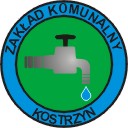 Zakład Komunalny, ul. Poznańska 2, 62-025 KostrzynSPECYFIKACJA ISTOTNYCH WARUNKÓW ZAMÓWNIENIA na:Wymiana sieci wodociągowej  wraz z przyłączami w ul. Estkowskiego w Kostrzynie.W postępowaniu o udzielenie zamówienia publicznego prowadzonymw trybie przetargu nieograniczonegona podstawie przepisów ustawy z dnia 29 stycznia 2004 r. – Prawo zamówień publicznych(test jednolity Dz. U. z 2019r. poz. 1843, ze zmianami), oraz aktów wykonawczych do tej ustawy o wartości zamówienia nieprzekraczającej wyrażonej w złotych równowartości kwoty określonej w przepisach wydanych na podstawie art. 11 ust. 8 Pzp,Zamawiający:ZAKŁAD KOMUNALNYUl. Poznańska 2, 62-025 KostrzynTel. (61) 8178 239, fax. (61) 8970 908REGON: 632023635, NIP: 786-10-01-097Wspólny słownik zamówień (CPV): 45.231300-8 Roboty budowlane w zakresie budowy wodociągów i rurociągów do odprowadzania ścieków.godziny urzędowaniaponiedziałek		9.00 – 17.00od wtorku do piątku	7.00 - 15.00strona internetowa: www.zkkostrzyn.pl, tel. 61 8178 239, fax 61 8970-908            e-mail: poczta@zkkostrzyn.plTryb udzielania zamówieniaPostępowanie o udzielenie zamówienia publicznego prowadzone jest w trybie przetargu nieograniczonego z postanowieniami ustawy z dnia 29 stycznia 2004 r. – Prawo zamówień publicznych (tekst jednolity Dz. U. z 2019r. poz. 1986 ze zmianami), zwaną dalej Pzp., z zastosowaniem procedury określonej w art.24aa. Nazwa postępowania nadana przez Zamawiającego: Wymiana sieci wodociągowej  wraz z przyłączami w ul. Estkowskiego w Kostrzynie.Rodzaj zamówienia: roboty budowlane. Specyfikacja Istotnych Warunków Zamówienia została udostępniona na stronie internetowej: www.zkkostryn.pl. Specyfikację Istotnych Warunków Zamówienia można uzyskać pod adresem: Zakład Komunalny, ul. Poznańska 2,  62 – 025 Kostrzyn pok. 8.Znak postępowania: ZP.1.1.2020/PNPodstawa prawna opracowania specyfikacji istotnych warunków zamówienia:  Ujednolicony tekst Ustawy z dnia 29 stycznia 2004 r. – Prawo zamówień publicznych (Dz. U. z 2019 r. poz. 1843) zwana dalej: ustawą pzp,  Rozporządzenie Ministra Rozwoju z dnia 26 lipca 2016 r. w sprawie rodzaju dokumentów, jakich może żądać zamawiający od wykonawcy w postępowaniu o udzielenie zamówienia (Dz. U. z 2016 r., poz. 1126 ze zm.),Rozporządzenie Prezesa Rady Ministrów z dnia 28 grudnia 2017 r. w sprawie średniego kursu złotego w stosunku do euro stanowiącego podstawę przeliczania wartości zamówień publicznych (Dz. U. z 2019 r. poz. 2453),Rozporządzenie Ministra Rozwoju z dnia 26 lipca 2016 r. w sprawie wykazu robót budowlanych (Dz. U. z 2016 r. poz. 1125),Ustawa z dnia 16 lutego 2007 r. o ochronie konkurencji i konsumentów (Dz. U. z 2019 r. poz. 369 ze zm.),Ustawa z dnia 7 lipca 1994 r. Prawo budowlane (Dz. U. z 2018 r., poz. 1202 ze zm.),Ustawa z dnia 23 kwietnia 1964 r. Kodeks cywilny (Dz. U. z 2018 r., poz. 1025 ze zm).Opis przedmiotu zamówieniaPrzedmiotem zamówienia jest: Wymiana sieci wodociągowej  wraz z przyłączami w ul. Estkowskiego w Kostrzynie.1. Szczegółowy zakres zamówienia:a. Budowa sieci wodociągowej – z rur PE 100 RC PN 10 SDR 17 Ø 110 mm o łącznej długości  ok. 254 m,b. Budowa sieci wodociągowej – z rur PE 100 RC PN 10 SDR 17 Ø  90 mm o łącznej długości ok. 7m,c.  Hydrant nadziemny DN 80 – 3 szt.d. Budowa przyłączy wodociągowych – z rur PE 100 RC PN 10 SDR 17 Ø  32 mm o łącznej długości ok. 175 m (14 szt.)e. Wykonanie nakładki (tłuczeń+warstwa asfaltu).2. Do obowiązków Wykonawcy należy:Geodezyjne wytyczenie trasy sieci kanalizacyjnej;Opracowanie i zatwierdzenie Planu organizacji ruchu, zajęcia pasa drogowego;Oznaczenie i zabezpieczenie robót prowadzonych w pasie drogowym;Wykonanie prób szczelności, dezynfekcji oraz płukania sieci i przyłączy, wykonanie analiz bakteriologicznych sieci wodociągowej, montaż tabliczek informacyjnych z domiarami. Wykonanie i załączenie protokołów z wykonania zagęszczenia gruntu;Wykonanie dokumentacji powykonawczej – 2 egz.;Wykonanie inwentaryzacji urządzeń podziemnych – 5 egz.Wykonanie nakladki. Załączenie protokołu odbioru dróg, potwierdzonego przez przedstawiciela Urzędu Miejskiego ds. drogownictwa;Uzyskanie oświadczeń właścicieli posesji na których będą wykonywane przyłącza wodociągowe o braku uwag do wykonywanych prac.Wykonawca ponosi pełną odpowiedzialność z tytułu szkód zaistniałych na terenie budowy, w tym z tytułu zdarzeń losowych powstałych od dnia protokolarnego przekazania terenu budowy do dnia protokolarnego odbioru robót, jak również pełną odpowiedzialność kontraktową z tytułu realizacji umowy, odpowiedzialność z tytułu rękojmi i gwarancji jakości oraz odpowiedzialność deliktową.Wykonawca zobowiązany jest do zabezpieczenia we własnym zakresie warunków socjalnych i innych przepisanych prawem warunków i świadczeń dla swoich pracowników i osób zatrudnionych.Ponoszenie kosztów doprowadzenia wody, energii elektrycznej, itp. do plac budowy oraz pokrywania wszystkich kosztów i opłat koniecznych do wykonania przedmiotu umowy.     Ł. Wykonanie przedmiotu zgodnie z przepisami prawa budowlanego, Polskimi normami i           zasadami wiedzy technicznej. Stosowanie materiałów i urządzeń posiadających odpowiednie dopuszczenia do stosowania w budownictwie i zapewniających sprawność eksploatacyjną oraz wykonanego przedmiotu umowy.Skompletowanie wszystkich dokumentów (protokołów, certyfikatów, atestów itp.) i przekazywanie ich Zamawiającemu w dniu odbioru końcowego przedmiotu umowy.Dostarczenie Zamawiającemu niezbędnych dokumentów potwierdzających parametry techniczne oraz wymagane normy stosowanych materiałów i urządzeń. Uporządkowanie terenu budowy po zakończeniu prac jak również terenów sąsiadujących zajętych lub użytkowanych przez Wykonawcę w tym dokonania na własny koszt renowacji zniszczonych lub uszkodzonych w wyniku prowadzonych prac obiektów, fragmentów terenu dróg, nawierzchni lub instalacji.Utrzymanie terenu budowy w stanie wolnym od przeszkód oraz usuwanie i składowanie wszelkich urządzeń pomocniczych i zbędnych materiałów, odpadków i śmieci, urządzeń prowizorycznych, które nie są potrzebne, a w [przypadku odpadów niebezpiecznych dostarczyć Zamawiającemu zaświadczenie lub fakturę z wysypiska śmieci wraz z kartą przekazania odpadu. Usunięcie po zakończeniu robót poza teren budowy i robót czystego i nadającego się do użytkowania. Prowadzenie dokumentacji fotograficznej wszystkich węzłów określonych w dokumentacji projektowej. Dokumentację fotograficzną należy prowadzić w uzgodnieniu z Inspektorem Nadzoru. Dokumentację fotograficzną należy załączyć do dokumentacji powykonawczej w formie papierowej oraz elektronicznej. Zamawiający na podstawie art. 29 ust. 3a ustawy Pzp wymaga zatrudnienia przez Wykonawcę lub podwykonawcę (na czas realizacji wykonania przedmiotu zamówienia) osób wykonujących czynności w zakresie realizacji zamówienia: W wymiarze pełnego etatu (min. 2 pracowników), na podstawie art. 29 ust. 3a. „Zamawiający wymaga zatrudnienia przez wykonawcę, podwykonawcę lub dalszego podwykonawcę osób wykonujących wszelkie czynności wchodzące w tzw. koszty bezpośrednie na podstawie umowy o pracę. Tak więc wymóg ten dotyczy osób, które wykonują czynności bezpośrednio związane w wykonywaniem robot, czyli tzw. pracowników fizycznych. Wymóg nie dotyczy więc, między innymi osób: kierujących budową, wykonujących obsługę geodezyjną, dostawców materiałów budowlanych.Wykonawca, którego oferta zostanie wybrana jako najkorzystniejsza, przed podpisaniem umowy zobowiązany będzie do złożenia oświadczenia, że osoby wykonujące ww. czynności (z podaniem imienia i nazwiska osoby) będą zatrudnione lub są zatrudnione na podstawie umowy o pracę. W trakcie realizacji umowy Zamawiający jest uprawniony do kontrolowania czy podstawą zatrudnienia osób skierowanych przez Wykonawcę do realizacji umowy jest umowa o pracę.Wymagany okres gwarancji i rękojmi, udzielonej przez Wykonawcę na wykonane zamówienie wynosi min. 36 miesięcy (termin ten uzależniony będzie od oferty wybranego Wykonawcy), licząc od daty przedłożenia dokumentacji powykonawczej zgłoszonej do Powiatowego Ośrodka Dokumentacji Geodezyjnej i Kartograficznej w Poznaniu i podpisania końcowego bezusterkowego protokołu odbioru robót.UWAGI:1. Wszystkie nazwy własne materiałów i urządzeń użyte w dokumentacji przetargowej są podane przykładowo i określają jedynie minimalne oczekiwane parametry jakościowe oraz wymagany standard;2. jeśli w opisie przedmiotu zamówienia lub dokumentacji projektowej zostały wskazane znaki towarowe, patenty oraz pochodzenie urządzeń i materiałów należy je traktować, jako propozycje projektanta. Zamawiający dopuszcza zastosowanie równoważnych materiałów i urządzeń w stosunku do zaprojektowanych z zachowaniem tych samych lub lepszych standardów technicznych, technologicznych i jakościowych. Ponadto zamienne materiały lub urządzenia przyjęte do wyceny: winny spełniać funkcję, jakiej mają służyć, winny być kompatybilne z pozostałymi urządzeniami, aby zespół urządzeń dawał zamierzony (zaprojektowany) efekt, nie mogą wpływać na zmianę rodzaju i zakresu robot budowlanych. Zgodnie z art. 30 ust 5 ustawy PZP Wykonawca, który powołuje się narozwiązania równoważne opisywane przez Zamawiającego, jest obowiązany wykazać, że oferowane przez niego materiały/urządzenia spełniają wymagania określone przez Zamawiającego. Zamawiający zastrzega sobie prawo wystąpienia do autora dokumentacji projektowej o opinię na temat oferowanych materiałów lub urządzeń. Opinia ta może stanowić podstawę do podjęcia przez zamawiającego decyzji o przyjęciu materiałów lub urządzeń równoważnych albo odrzuceniu oferty z powodu braku równoważności.3.Każda zmiana technologii wykonania robot z inicjatywy Wykonawcy wymaga akceptacji Zamawiającego. Koszt wprowadzenia zmian obciąża Wykonawcę.4.Przedmiot zamówienia należy wykonać na podstawie w/w dokumentów zgodnie z obowiązującymi normami, przepisami. Wykonawca winien uwzględnić w wycenie wszystkie elementy zawarte w dokumentacji projektowej - w przypadku jakichkolwiek rozbieżności pomiędzy dokumentacją, a dokumentami pomocniczymi (tj. przedmiarami robot) - przesądzają zapisy dokumentacji projektowej.5.Zamawiający nie przewiduje przeprowadzenia aukcji elektronicznej.6. Zamawiający nie przewiduje zawarcia umowy ramowej. 7.Zamawiający nie przewiduje możliwości udzielania Wykonawcy realizującemu zamówienie, zaliczek na poczet wykonania zamówienia.8.Zamawiający nie przewiduje możliwości składania ofert częściowych.9.Zamawiający nie przewiduje ustanowienia dynamicznego systemu zakupów.10.Zamawiający nie zamierza zwoływać zebrania wykonawców, chyba że taka potrzeba zajdzie.11.Zamawiający przewiduje możliwość prowadzenia korespondencji drogą elektroniczną lub fax-em. Oferty częścioweZamawiający nie dopuszcza możliwości składania ofert częściowych. Zamówienia uzupełniająceZamawiający informuje, że przewiduje udzielenie zamówień, o których mowa w art. 67 ust. 1 pkt 6 ustawy Prawo zamówień publicznych o łącznej wartości do 50% wartości zamówienia podstawowego. Zamówienia te polegać będą na powtórzeniu  podobnych robót lub usług, które objęte były zamówieniem podstawowym.Warunki, na jakich zostaną udzielone te roboty budowlane:- zamówienie będzie mogło być udzielone w przypadku, gdy Zamawiający będzie dysponował środkami finansowymi na jego realizację, - umowa zostanie zawarta po przeprowadzeniu negocjacji z Wykonawcą,- cena za wykonanie przedmiotu zamówienia zostanie ustalona podczas negocjacji na podstawie złożonego przez Wykonawcę kosztorysu ofertowego,- Zamawiający przekaże Wykonawcy przedmiar robót, na podstawie którego Wykonawca sporządzi kosztorys ofertowy,- ceny za poszczególne pozycje kosztorysowe nie będą mogły być wyższe niż ceny zaproponowane w zamówieniu podstawowym, chyba że Wykonawca uzasadni ich wzrost, - termin wykonania zamówienia będzie proporcjonalny do zakresu zamówienia,- wzór umowy zostanie przekazany Wykonawcy wraz z zaproszeniem do negocjacji,- Zamawiający będzie wymagał na przedmiot zamówienia udzielenia gwarancji na okres taki sam jak okres udzielania gwarancji w zamówieniu podstawowym,- kary umowne będą przewidziane w takich samych wypadkach i w wysokości nie wyższej jak w umowie zawartej w postępowaniu na zamówienie podstawowe,- obowiązki Wykonawcy i Zamawiającego będą uregulowane na zasadach analogicznych do umowy zawartej w postępowaniu na zamówienie podstawowe.Wspólny słownik zamówień (CPV): 45.231300-8 Roboty budowlane w zakresie budowy wodociągów i rurociągów do odprowadzania ścieków.Oferty wariantoweZamawiający nie dopuszcza składania ofert wariantowychTerminy realizacji zamówienia:Rozpoczęcie robót; wymagana gotowość do świadczenia robót – do 7 dni od daty zawarcia umowy. Planowany termin zakończenia realizacji robót do dnia 23.10.2020 r.Termin podpisania ostatecznego protokołu pogwarancyjnego bezusterkowego - …….. (min. 36)miesięcy licząc od daty przedłożenia dokumentacji powykonawczej zgłoszonej do Powiatowego Ośrodka Dokumentacji Geodezyjnej i Kartograficznej w Poznaniu i podpisania końcowego bezusterkowego protokołu odbioru robót.Dokumenty i oświadczenia wymagane od Wykonawcy1.Wykonawca w terminie wyznaczonym na składanie ofert składa: 	      1.1.Wypełniony i podpisany formularz ofertowy – załącznik nr 1, 1.2. oświadczenie wykonawcy składane na podstawie art. 25a ust. 1 ustawy dotyczące spełniania warunków udziału w postępowaniu – załącznik nr 2, 1.3. oświadczenie wykonawcy składane na podstawie art. 25a ust. 1 ustawy dotyczące przesłanek wykluczenia z postępowania – załącznik nr 3, 1.4. pisemne zobowiązanie innych podmiotów, zgodnie z art. 22a ust. 1 i 2 ustawy do oddania Wykonawcy, do dyspozycji niezbędnych zasobów na potrzeby realizacji zamówienia – jeśli dotyczy, wzór stanowi załącznik nr 7 do SIWZ, 1.5. dowód wniesienia wadium, 1.6. pełnomocnictwo ustanowione do reprezentowania Wykonawcy/ów ubiegającego/cych się o udzielenie zamówienia publicznego – jeśli dotyczy, pełnomocnictwo należy złożyć w oryginale bądź kopii potwierdzonej notarialnie.Zamawiający przed udzieleniem zamówienia wzywa wykonawcę, którego oferta została najwyżej oceniona, do złożenia w wyznaczonym, nie krótszym niż 5 dni, terminie aktualnych na dzień złożenia następujących oświadczeń lub dokumentów, potwierdzających okoliczności, o których mowa w art. 25 ust.1 ustawy pzp: 2.1. odpis z właściwego rejestru lub z centralnej ewidencji i informacji o działalności gospodarczej, jeżeli odrębne przepisy wymagają wpisu do rejestru lub ewidencji, w celu potwierdzenia braku podstaw wykluczenia na podstawie art. 24 ust. 5 pkt 1 ustawy, 2.2. wykaz robót budowlanych wykonanych nie wcześniej niż w okresie ostatnich 5 lat przed upływem terminu składania ofert albo wniosków o dopuszczenie do udziału w postępowaniu, a jeżeli okres prowadzenia działalności jest krótszy – w tym okresie, wraz z podaniem ich rodzaju, wartości, daty, miejsca wykonania i podmiotów, na rzecz których roboty te zostały wykonane, z załączeniem dowodów określających czy te roboty budowlane zostały wykonane należycie, w szczególności informacji o tym czy roboty zostały wykonane zgodnie z przepisami prawa budowlanego i prawidłowo ukończone, przy czym dowodami, o których mowa, są referencje bądź inne dokumenty wystawione przez podmiot, na rzecz którego roboty budowlane były wykonywane, a jeżeli z uzasadnionej przyczyny o obiektywnym charakterze wykonawca nie jest w stanie uzyskać tych dokumentów – inne dokumenty - według załącznika nr 6, 2.3. wykaz osób, skierowanych przez wykonawcę do realizacji zamówienia publicznego, w szczególności odpowiedzialnych za świadczenie usług, kontrolę jakości lub kierowanie robotami budowlanymi, wraz z informacjami na temat ich kwalifikacji zawodowych, uprawnień, doświadczenia i wykształcenia niezbędnych do wykonania zamówienia publicznego, a także zakresu wykonywanych przez nie czynności oraz informacją o podstawie do dysponowania tymi osobami, wraz z oświadczeniem, że wskazane w wykazie osoby posiadają wymagane uprawnienia - według załącznika nr 5, 2.4.dokumenty potwierdzające, że Wykonawca posiada ubezpieczenie odpowiedzialności cywilnej związanej z przedmiotem zamówienia na sumę gwarancyjną określoną przez Zamawiającego.2.5. Wykonawca, w terminie 3 dni od dnia przekazania informacji, o której mowa w art. 86 ust. 5, przekaże Zamawiającemu oświadczenie o przynależności lub braku przynależności do tej samej grupy kapitałowej, o której mowa w art. 24 ust. 1 pkt 23 ustawy pzp (załącznik nr 8 do SIWZ). Wraz ze złożeniem oświadczenia, wykonawca może przedstawić dowody, że powiązania z innym Wykonawcą nie prowadzą do zakłócenia konkurencji w postępowaniu o udzielenie zamówienia. 2.6. Wykonawca może w celu potwierdzenia spełniania warunków udziału w postępowaniu, w stosownych sytuacjach oraz w odniesieniu do konkretnego zamówienia, lub jego części, polegać na zdolnościach technicznych lub zawodowych lub sytuacji finansowej lub ekonomicznej innych podmiotów, niezależnie od charakteru prawnego łączących go z nim stosunków prawnych (art. 22a ustawy pzp). Zapisy art. 22a ust. 2 - 6 ustawy pzp stosuje się. Wykonawca w takim przypadku zamieszcza informacje o tych podmiotach w oświadczeniu, o którym mowa w art. 25a ust 1 ustawy pzp – załączniki nr 2 i 3 do SIWZ.2.7. Jeżeli Wykonawca wykazując spełnienie warunków, polega na zdolnościach lub sytuacji innych podmiotów na zasadach określonych w art. 22a ustawy, przedstawia w odniesieniu do tych podmiotów dokumenty wymienione w rozdz.  VII ust. 2 pkt. 2.1. 2.8. Zamawiający ocenia czy stosunek łączący wykonawcę z tymi podmiotami gwarantuje rzeczywisty dostęp do ich zasobów, zamawiający żąda dokumentów, które określają w szczególności: - zakres dostępnych wykonawcy zasobów innego podmiotu, - sposób wykorzystania zasobów innego podmiotu, przez wykonawcę, przy wykonywaniu zamówienia publicznego, - zakres i okres udziału innego podmiotu przy wykonywaniu zamówienia publicznego, - czy podmiot, na zdolnościach którego wykonawca polega w odniesieniu do warunków udziału w postępowaniu dotyczących wykształcenia, kwalifikacji zawodowych lub doświadczenia, zrealizuje roboty budowlane lub usługi, których wskazane zdolności dotyczą (zaleca się wykorzystanie w tym celu wzoru oświadczenia stanowiącego załącznik nr 7 do SIWZ).Wykonawca zamieszkały poza terytorium Rzeczypospolitej Polskiej: 3.1 Jeżeli Wykonawca ma siedzibę lub miejsce zamieszkania poza terytorium Rzeczypospolitej Polskiej, zamiast dokumentów, o których mowa w rozdz. VII ust. 2 pkt. 2.1  – składa dokument lub dokumenty wystawione w kraju, w którym wykonawca ma siedzibę lub miejsce zamieszkania, potwierdzające odpowiednio, że: 3.1.1. nie otwarto jego likwidacji ani nie ogłoszono upadłości. 3.2. Dokumenty, o których mowa w ust.. 3 pkt 3.1. ppkt. 3.1.1., powinny być wystawione nie wcześniej niż 6 miesięcy przed upływem terminu składania ofert albo wniosków o dopuszczenie do udziału w postępowaniu. 3.3. Jeżeli w kraju, w którym wykonawca ma siedzibę lub miejsce zamieszkania lub miejsce zamieszkania ma osoba, której dokument dotyczy, nie wydaje się dokumentów, o których mowa w pkt. 3.1., zastępuje się je dokumentem zawierającym odpowiednio oświadczenie wykonawcy, ze wskazaniem osoby albo osób uprawnionych do jego reprezentacji, lub oświadczenie osoby, której dokument miał dotyczyć, złożone przed notariuszem lub przed organem sądowym, administracyjnym albo organem samorządu zawodowego lub gospodarczego właściwym ze względu na siedzibę lub miejsce zamieszkania wykonawcy lub miejsce zamieszkania tej osoby. Przepis pkt. 3.2. stosuje się odpowiednio.Wykonawca nie jest obowiązany do złożenia oświadczeń lub dokumentów potwierdzających spełnianie warunków udziału w postępowaniu i brak podstaw wykluczenia z postępowania, jeżeli Zamawiający posiada oświadczenia lub dokumenty dotyczące tego wykonawcy lub może je uzyskać za pomocą bezpłatnych i ogólnodostępnych baz danych, w szczególności rejestrów publicznych w rozumieniu ustawy z dnia 17 lutego 2005r. o informatyzacji działalności podmiotów realizujących zadania publiczne (Dz. U. z 2019r. poz. 700 ze zm).Jeżeli wykaz, oświadczenia  lub  inne  złożone przez wykonawcę dokumenty będą   budzić wątpliwości Zamawiającego, może on zwrócić się bezpośrednio do właściwego podmiotu, na rzecz którego roboty budowlane były wykonywane, o dodatkowe informacje lub dokumenty w tym zakresie.W przypadku wskazania przez Wykonawcę dostępności oświadczeń lub dokumentów o których mowa w §2, §5 i §7 Rozporządzenia Ministra Rozwoju z dnia 26 lipca 2016 r. w sprawie rodzajów dokumentów, jakich może żądać zamawiający od wykonawcy w postępowaniu o udzielenie zamówienia (Dz. U. z 2016r. poz. 1126 ze zm.) - dalej zwanego „rozporządzeniem Ministra Rozwoju z dnia 26 lipca 2016r., w formie elektronicznej pod określonymi adresami internetowymi ogólnodostępnych i bezpłatnych baz danych, Zamawiający pobiera samodzielnie z tych baz danych wskazane przez Wykonawcę oświadczenia lub dokumenty.W przypadku wskazania przez Wykonawcę oświadczeń lub dokumentów o których mowa w §2, §5 i §7 Rozporządzenia Ministra Rozwoju z dnia 26 lipca 2016r., które znajdują się w posiadaniu Zamawiającego, w szczególności oświadczeń lub dokumentów przechowywanych przez zamawiającego zgodnie z art. 97 ust. 1 ustawy Pzp, zamawiający w celu potwierdzenia okoliczności, o których mowa w art. 25 ust. 1 pkt 1 i 3 ustawy Pzp, korzysta z posiadanych oświadczeń lub dokumentów, o ile są one aktualne.W  przypadku, o którym mowa w pkt 6, Zamawiający może żądać od Wykonawcy przedstawienia tłumaczenia na język polski wskazanych przez Wykonawcę i pobranych samodzielnie przez Zamawiającego dokumentów.Zamawiający może żądać przedstawienia oryginału lub notarialnie poświadczonej kopii dokumentów lub oświadczeń, o których mowa w rozporządzeniu Ministra Rozwoju z dnia 26 lipca 2016r., wyłącznie wtedy, gdy złożona kopia jest nieczytelna lub budzi wątpliwości co do jej prawdziwości.Dokumenty lub oświadczenia, o których mowa w rozporządzeniu Ministra Rozwoju z dnia 26 lipca 2016 r., sporządzone w języku obcym są składane wraz z tłumaczeniem na język polski. Dokumenty lub oświadczenia o których mowa w rozporządzeniu Ministra Rozwoju z dnia 26 lipca 2016 r., składane są w oryginale lub kopii poświadczonej za zgodność z oryginałem. Warunki udziału w postępowaniuO udzielenie zamówienia mogą ubiegać się Wykonawcy, spełniający warunki, o których mowa w art. 22 ust. 1 ustawy pzp, i którzy wykażą ich spełnianie na poziomie wymaganym przez Zamawiającego zgodnie z opisem zamieszczonym poniżej oraz niepodlegający wykluczeniu z powodu okoliczności o których mowa w rozdziale VIII.O udzielenie zamówienia mogą ubiegać się Wykonawcy, którzy spełniają warunki dotyczące:kompetencji lub uprawnień do prowadzenia określonej działalności zawodowej, o ile wynika to z odrębnych przepisów:Zamawiający nie stawia szczególnych wymagań z zakresu tego warunku.  sytuacji ekonomicznej i finansowej: Wykonawca spełni warunek jeżeli wykaże, że posiada ubezpieczenie odpowiedzialności cywilnej w zakresie prowadzonej działalności związanej z przedmiotem zamówienia na sumę gwarancyjną nie mniejszą niż 100.000 zł.zdolności technicznej lub zawodowej: a) Wykonawca wykaże spełnienie warunku, jeżeli w okresie ostatnich 5 lat przed upływem terminu składania ofert a jeżeli okres prowadzenia działalności jest krótszy, w tym okresie, wykonał co najmniej:- jedno zamówienie - budowa sieci wodociągowej – z rur PE 100 RC PN 10 SDR 17 Ø 110 mm             o długości   do 250 m, oraz że dysponuje odpowiednimi dowodami potwierdzającymi, że roboty te zostały wykonane zgodnie z zasadami sztuki budowlanej i prawidłowo ukończone.Wyszczególnione wyżej zamówienie ma być realizowane w ramach jednego zamówienia.b) Zamawiający uzna warunek za spełniony, jeśli Wykonawca wykaże, że dysponuje osobami zdolnymi do wykonania zamówienia tj. m.in.  odpowiedzialnymi za kierowanie robotami budowlanymi posiadającymi uprawnienia budowlane bez ograniczeń w specjalności: wod-kan.lub odpowiadające im uprawnienia wydane na podstawie wcześniej obowiązujących przepisów.Zamawiający dopuszcza możliwość łączenia wyżej wymienionych funkcji, pod warunkiem spełniania przez osobę łączącą te funkcje wszystkich warunków wymaganych dla poszczególnych funkcji. Osoby wskazane powyżej winne posiadać odpowiednie uprawnienia budowlane, a więc uprawnienia do sprawowania samodzielnych funkcji technicznych w budownictwie w specjalności właściwej do powierzonego stanowiska w zakresie odpowiadającym przedmiotowi zamówienia wydane na podstawie przepisów ustawy z dnia 7 lipca 1994 r. – Prawo budowlane (Dz. U. z 2019 r., poz. 1186 ze zm.) lub równoważnymi do nich (w szczególności wydanymi na podstawie wcześniej obowiązujących przepisów lub wydawanymi obywatelom innych państw w oparciu o stosowne ustawodawstwo, a uznanymi w Polsce). W przypadku Wykonawców zagranicznych, dopuszcza się również kwalifikacje zdobyte w innych państwach, na zasadach określonych w art. 12a ustawy Prawo budowlane, z uwzględnieniem postanowień ustawy z dnia 22 grudnia 2015 r. o zasadach uznawania kwalifikacji zawodowych nabytych w państwach członkowskich Unii Europejskiej (Dz. U z 2018 r., poz. 2272 ze zm.).Zamawiający może, na każdym etapie postępowania, uznać, że Wykonawca nie posiada wymaganych zdolności, jeżeli zaangażowanie zasobów technicznych lub zawodowych Wykonawcy w inne przedsięwzięcia gospodarcze Wykonawcy może mieć negatywny wpływ na realizację zamówienia. Wykonawca może w celu potwierdzenia spełniania warunków udziału w postępowaniu, w stosownych sytuacjach oraz w odniesieniu do konkretnego zamówienia, lub jego części, polegać na zdolnościach technicznych lub zawodowych lub sytuacji finansowej lub ekonomicznej innych podmiotów, niezależnie od charakteru prawnego łączących go z nim stosunków prawnych. Wykonawca, który polega na zdolnościach lub sytuacji innych podmiotów, musi udowodnić zamawiającemu, że realizując zamówienie, będzie dysponował niezbędnymi zasobami tych podmiotów, w szczególności przedstawiając zobowiązanie tych podmiotów do oddania mu do dyspozycji niezbędnych zasobów na potrzeby realizacji zamówienia. Zamawiający ocenia, czy udostępniane wykonawcy przez inne podmioty zdolności techniczne lub zawodowe lub ich sytuacja finansowa lub ekonomiczna, pozwalają na wykazanie przez wykonawcę spełniania warunków udziału w postępowaniu oraz bada, czy nie zachodzą wobec tego podmiotu podstawy wykluczenia, o których mowa w art. 24 ust. 1 pkt 13-22 i ust.5 pkt. 1. Zgodnie z art. 22a ust. 4 ustawy w odniesieniu do warunków dotyczących wykształcenia, kwalifikacji zawodowych lub doświadczenia, wykonawcy mogą polegać na zdolnościach innych podmiotów, jeśli podmioty te realizują roboty budowlane lub usługi, do realizacji których te zdolności są wymagane. Zgodnie z art. 22a ust. 5 Wykonawca który polega na sytuacji finansowej lub ekonomicznej innych podmiotów, odpowiada solidarnie z podmiotem, który zobowiązał się do udostępnienia zasobów, za szkodę poniesioną przez zamawiającego powstałą wskutek nieudostępnienia tych zasobów, chyba że za nieudostępnienie zasobów nie ponosi winy. Jeżeli zdolności techniczne lub zawodowe lub sytuacja ekonomiczna lub finansowa, podmiotu, na zasobach którego polega wykonawca, nie potwierdzają spełnienia przez wykonawcę warunków udziału w postępowaniu lub zachodzą wobec tych podmiotów podstawy wykluczenia, zamawiający żąda, aby wykonawca w terminie określonym przez zamawiającego: a) zastąpił ten podmiot innym podmiotem lub podmiotami lubb) zobowiązał się do osobistego wykonania odpowiedniej części zamówienia, jeżeli wykaże wymagane zdolności techniczne lub zawodowe lub sytuację finansową lub ekonomiczną odpowiednio innych podmiotów lub własne. Ocena spełniania w/w warunków dokonana zostanie zgodnie z formułą „spełnia / nie spełnia”, w oparciu o informacje zawarte w złożonych dokumentach. Z treści załączonych dokumentów musi wynika jednoznacznie, iż w/w warunki Wykonawca spełnił.Wadium.Ustala się wadium w wysokości 7.000 zł (słownie: siedem tysięcy złotych). Wykonawca wnosi wadium przed upływem terminu składania ofert. Wykonawca wnosi wadium w pieniądzu, na konto Zamawiającego: ING BANK ŚLĄSKI SA Oddział w Kostrzynie nr rachunku: 21 1050 1520 1000 0024 2874 0381 lub w jednej z poniżej podanych form: w poręczeniach bankowych lub poręczeniach spółdzielczej kasy oszczędnościowo – kredytowej, z tym że poręczenie kasy jest zawsze poręczeniem pieniężnym, w gwarancjach bankowych, w gwarancjach ubezpieczeniowych, poręczeniach udzielanych przez podmioty, o których mowa w art. 6 b ust. 5 pkt 2 ustawy z dnia 9 listopada 2000 r. o utworzeniu Polskiej Agencji Rozwoju Przedsiębiorczości (tj. Dz. U. z 2018 r., poz. 110). W przypadku wnoszenia wadium w pieniądzu ustaloną kwotę należy przekazać przelewem na konto Zamawiającego, przy czym za termin wniesienia wadium w formie przelewu pieniężnego przyjmuje się termin uznania na rachunku Zamawiającego przed upływem terminu składania ofert (tj. przed upływem dnia i godziny wyznaczonej jako ostateczny termin składania ofert). Potwierdzoną za zgodność kserokopię dowodu zapłaty wadium należy dołączyć do oferty. W przypadku wnoszenia wadium w pozostałych dopuszczalnych formach, kopię poświadczoną za zgodność z oryginałem należy dołączyć do oferty. Oryginał wniesienia wadium należy złożyć  w siedzibie Zamawiającego (sekretariat)  przed upływem terminu składania ofert. Wadium musi być zabezpieczone na okres 30 dni, licząc od upływu terminu składania ofert. Oferta zabezpieczona na krótszy okres niż wymagany zostanie odrzucona. Dokument w formie poręczenia lub gwarancji powinien zawierać stwierdzenie, że jest ono nieodwołalne i że na pierwsze pisemne żądanie Zamawiającego wzywające do zapłaty wadium, zgodnie z warunkami przetargu, następuje jego bezwarunkowa wypłata bez jakichkolwiek zastrzeżeń. Zamawiający zwraca niezwłocznie wadium zgodnie z art. 46 ustawy pzp. Zamawiający zatrzymuje wadium wraz z odsetkami zgodnie z art. 46 ustawy pzp. Złożenie oferty niezabezpieczonej akceptowaną formą wadium wskazaną w ust. 3 będzie skutkować odrzuceniem oferty Wykonawcy z postępowania.X. ZABEZPIECZENIE NALEŻYTEGO WYKONANIA UMOWYZamawiający wymaga, aby Wykonawca, którego oferta zostanie wybrana wniósł zabezpieczenie należytego wykonania umowy w wysokości 10% ceny całkowitej podanej w ofercie. Zabezpieczenie należytego wykonania umowy można wnieść w formach określonych w art. 148 ust. 1 ustawy, tj.: pieniądzu - wpłacać przelewem na konto: 21 1050 1520 1000 0024 2874 0381poręczeniach bankowych lub poręczeniach spółdzielczej kasy oszczędnościowo-kredytowej, z tym że zobowiązanie kasy jest zawsze zobowiązaniem pieniężnym, gwarancjach bankowych, gwarancjach ubezpieczeniowych poręczeniach udzielonych przez podmioty, o których mowa w art. 6b ust. 5 pkt 2 ustawy z dnia 9 listopada 2000 r. o utworzeniu Polskiej Agencji Rozwoju Przedsiębiorczości. W przypadku wniesienia wadium w pieniądzu, za zgodą Wykonawcy, kwota wadium może zostać zaliczona na poczet zabezpieczenia. Zabezpieczenie należytego wykonania umowy zostanie zwrócone wykonawcy zgodnie z § 14 wzoru umowy. Oryginał dokumentu potwierdzającego wniesienie zabezpieczenia należytego wykonania umowy musi być dostarczony do Zamawiającego przed podpisaniem umowy.Termin związania ofertą Wykonawca pozostaje związany złożoną ofertą przez 30 dni. Bieg terminu związania ofertą rozpoczyna się wraz z upływem terminu składania ofert.Wykonawca samodzielnie lub na wniosek Zamawiającego może przedłużyć termin związania ofertą, z tym, że Zamawiający może tylko raz, co najmniej na 3 dni przed upływem terminy związania ofertą, zwrócić się do Wykonawców o wyrażenie zgody na przedłużenie terminu o oznaczony okres, nie dłuższy jednak niż 60 dni.Opis sposobu przygotowania oferty,Zasady ogólne:Wykonawca ma prawo złożyć tylko jedną ofertę.Oferta musi być sporządzona w języku polskim, z zachowaniem formy pisemnej pod rygorem nieważności.Treść oferty musi odpowiadać SIWZ.Oferta wraz z załącznikami winna być podpisana przez osobę/y upoważnioną/e do reprezentowania Wykonawcy i składania oświadczeń woli w imieniu Wykonawcy, figurującą w rejestrze lub wypisie ewidencji działalności gospodarczej.Jeżeli oferta, załączniki będą podpisane przez inną osobę niż wymienioną powyżej, do oferty należy dołączyć prawidłowo podpisane pełnomocnictwo określające jego zakres oraz podpisane przez osoby uprawnione do reprezentacji Wykonawcy.Żadne dokumenty wchodzące w skład oferty, w tym również te przedstawiane w formie oryginałów, nie podlegają zwrotowi przez Zamawiającego.Wykonawca ponosi wszelkie koszty związane z przygotowaniem i złożeniem oferty.Forma ofertyKażdy dokument składający się na ofertę musi być czytelny.Podpis winien być czytelny bądź opatrzony pieczęcią identyfikującą osobę składającą podpis.Każda poprawka w treści oferty, a w szczególności każde przerobienie, przekreślenie, uzupełnienie, nadpisanie, przesłonięcie korektorem, etc. Powinno być parafowane przez Wykonawcę.Wzory dokumentów dołączonych do niniejszej SIWZ powinny zostać wypełnione przez Wykonawcę i dołączone do oferty bądź też przygotowane przez Wykonawcę w zgodnej z niniejszą SIWZ treści.We wszystkich przypadkach, gdzie jest mowa o pieczątkach, Zamawiający dopuszcza złożenie czytelnego zapisu o treści pieczęci, np. nazwa firmy, siedziba lub czytelny podpis w przypadku pieczęci imiennej.Wszystkie niezapisane, wykropkowane, bądź inne puste/oznaczone miejsca w ofercie, Wykonawca uzupełnia (wpis, postanowienie pieczęci, itp.) lub wykreśla. W przypadku, gdy jakakolwiek część dokumentów nie dotyczy Wykonawcy – Wykonawca wpisuje: „nie dotyczy”W przypadku załączenia do oferty innych materiałów niż wymagane przez Zamawiającego pożądane jest, aby stanowiły one odrębną część niezałączoną z ofertą w sposób trwały. Materiały takie nie będą podlegały ocenie przez Zamawiającego.Informacje stanowiące tajemnicę przedsiębiorstwa: oświadczenia i zaświadczenia składane w trakcie postępowania stanowiące tajemnicę przedsiębiorstwa w rozumieniu przepisów ustawy o zwalczaniu nieuczciwej konkurencji, co do których Wykonawca zastrzega, że nie mogą być udostępniane, należy wpisać do Formularza Oferty. Oznacza to, że przedmiotowe dokumenty stanowią tajemnicę przedsiębiorstwa w rozumieniu ustawy z dnia 16 kwietnia 1993r. o zwalczaniu nieuczciwej konkurencji (t.j. Dz. U. z 2003r. Nr 153, poz. 1503 ze zm.), dokumenty te powinny być odrębną częścią nie złączoną w sposób trwały z ofertą.Opis sposobu obliczania cenyCena kosztorysowa oferty, sporządzona w oparciu o zawarte w SIWZ przedmiary robót, kosztorys ofertowy uwzględniająca wszystkie zobowiązania, musi być podana w PLN cyfrowo i słownie, z wyodrębnieniem należnego podatku VAT. Wykonawca jest zobowiązany do podania w kosztorysie ofertowym cen jednostkowych netto dla poszczególnych pozycji kosztorysowych, jest to niezbędne dla prawidłowego rozliczenia wykonywanych robót. Cena podana w ofercie powinna obejmować wszystkie koszty i składniki związane z wykonaniem zamówienia.Cena nie ulegnie zmianie przez okres ważności oferty (związania).Cena oferty musi być podana w PLN cyfrowo, do dwóch cyfr po przecinku.Cena może być tylko jedna. Nie dopuszcza się wariantowości cen.Zaokrąglenia cen w złotych należy dokonać do dwóch miejsc po przecinku według zasady, że trzecia cyfra po przecinku od 5 w górę powoduje zaokrąglenie drugiej cyfry po przecinku w górę o 1. Jeśli trzecia cyfra po przecinku jest niższa od 5 zostaje skreślona, a druga cyfra po przecinku ulegnie zmianie.Jeżeli złożono ofertę, której wybór prowadziłby do powstania u Zamawiającego obowiązku podatkowego zgodnie z przepisami o podatku od towarów i usług, który miałby obowiązek rozliczyć zgodnie z tymi przepisami. Wykonawca składając ofertę informuję Zamawiającego, czy wybór oferty będzie prowadzić do powstania u Zamawiającego obowiązku podatkowego, wskazując nazwę (rodzaj) towaru lub usługi, których dostawa lub świadczenie będzie prowadzić do jego powstania, oraz wskazując ich wartość bez kwoty podatku. Wyjaśnienie i zmiany w treści SIWZWyjaśnienie treści SIWZ.Wykonawca może zwrócić się do Zamawiającego o wyjaśnienie treści SIWZ, Zamawiający niezwłocznie udzieli wyjaśnień, jednak nie później niż na 2 dni przed upływem terminu składania ofert, pod warunkiem, że wniosek o wyjaśnienie treści SIWZ wpłynął do Zamawiającego nie później niż do końca dnia, w którym upływa połowa wyznaczonego terminu składania ofert.Przedłużenie terminu składania ofert nie wpływa na bieg terminu złożenia wniosku, o którym mowa w ppkt. 1,Jeżeli wniosek, o którym mowa w ppkt. 1 dotyczy udzielonych wyjaśnień Zamawiający może udzielić wyjaśnień, albo pozostawić wniosek bez rozpoznania,Zamawiający jednocześnie przekaże treść zapytań wraz z wyjaśnieniami wszystkim Wykonawcom, którym przekazano SIWZ, bez ujawnienia źródła zapytania oraz zamieści na własnej stronie internetowej, na której udostępniono SIWZ.Udzielając wyjaśnień Zamawiający nie ujawni źródła zapytania.Zmiany w treści SIWZ.W uzasadnionych przypadkach Zamawiający może przed upływem terminu składania ofert, zmienić treść niniejszej SIWZ. Dokonaną w ten sposób zmianę SIWZ Zamawiający przekaże niezwłocznie wszystkim Wykonawcom, który przekazano niniejszą SIWZ, a także zamieści przedmiotową zmianę na stronie internetowej, na której SIWZ jest udostępniona.Jeżeli zmiana treści SIWZ prowadzi do zmiany treści ogłoszenia o zamówieniu, Zamawiający przekazuje Biuletynowi Zamówień Publicznych ogłoszenie dodatkowych informacji, informacji o niekompletnej procedurze lub sprostowania.Jeżeli w wyniku zmiany treści SIWZ nieprowadzącej do zmiany treści ogłoszenia o zamówieniu jest niezbędny dodatkowy czas na wprowadzenie zmian w ofertach, Zamawiający przedłuży termin składania ofert i poinformuje o tym Wykonawców, którym przekazano SIWZ, zamieści informację na stronie internetowej, na której SIWZ jest udostępniona.W przypadku rozbieżności pomiędzy treścią niniejszej SIWZ, a treścią udzielonych odpowiedzi, jako obowiązującą należy przyjąć treść pisma zawierającego późniejsze oświadczenie Zamawiającego. Zmiany są każdorazowo wiążące dla Wykonawców. Zebranie wykonawcówZamawiający nie zamierza zwoływać zebrania Wykonawców.Wykonawca może wprowadzić zmiany lub wycofać złożoną przez siebie ofertę. Zmiany lub wycofanie złożonej oferty są skuteczne tylko wówczas, gdy zostały dokonane przed upływem terminu składania ofert.5.Zmiana złożonej oferty.Zmiany, poprawki lub modyfikacje złożonej oferty musza być złożone w miejscu według zasad obowiązujących przy składaniu oferty. Odpowiednio opisane koperty (paczki) zawierające zmiany należy dodatkowo opatrzyć dopiskiem „ZMIANA”. W przypadku złożenia kilku „ZMIAN” kopertę (paczkę) każdej „ZMIANY” należy dodatkowo opatrzeć napisem „Zmiana nr ………”6.Wycofanie złożonej oferty.Wycofanie złożonej oferty następuje poprzez złożenie pisemnego wniosku Wykonawcy. Wycofanie należy złożyć w miejscu i według zasad obowiązujących przy składaniu oferty.      Miejsce, termin i sposób złożenia ofertyOfertę należy złożyć w siedzibie Zamawiającego: Zakład Komunalny, ul. Poznańska 2, 62-025 KOSTRZYN – SEKRETARIAT w nieprzekraczalnym terminie:Ofertę należy umieścić w zamkniętym opakowaniu (kopercie). Opakowanie winno być oznaczone nazwą (firmą) siedzibą i adresem Wykonawcy oraz opisane następująco:Zakład Komunalny	Ul. Poznańska 262-025 KOSTRZYN					OFERTAZłożona dla postępowania o udzielenie zamówienia, do którego przedmiotem jest: Wymiana sieci wodociągowej  wraz z przyłączami w ul. Estkowskiego w Kostrzynie.Znak sprawy: ZP.1.1.2020/PNNie otwierać przed dniem: 05.05 r. godzina: 09:00Oferta złożona po terminie, zostanie niezwłocznie zwrócona. Oferta uznana jest za złożoną po terminie, jeżeli wpłynęła do Zamawiającego po terminie wyznaczonym na składanie ofert.Miejsce i termin otwarcia ofertPubliczne otwarcie ofert nastąpi w siedzibie Zamawiającego w Zakładzie Komunalnym w Kostrzynie, ul. Poznańska 2Tryb otwarcia ofertOtwarcie ofert jest jawne.Bezpośrednio przed otwarciem ofert Zamawiający poda kwotę, jaką zamierza przeznaczyć na sfinansowanie całego zamówienia.Podczas otwarcia ofert odczytane zostaną: nazwa (firmy) oraz adresy Wykonawców, a także informacje dotyczące ceny, okresu gwarancji i rękojmi oraz terminu płatności. Wykonawca nie może zastrzec w ofercie tych informacji, jako stanowiących tajemnicę przedsiębiorstwa.Informacje ogłoszone w trakcie publicznego otwarcia ofert zostaną przekazane niezwłocznie nieobecnym Wykonawcom na ich pisemny wniosek.Kryterium oceny ofertZamawiający oceni i porówna jedynie te oferty, które:Zostaną złożone przez Wykonawców niewykluczonych przez Zamawiającego z niniejszego postępowania;Nie zostaną odrzucone przez Zamawiającego.Kryterium oceny ofert stanowią:Cena – 60% (0,60)Okres gwarancji i rękojmi na wykonane zamówienie – 40% (0,40)Zasady przydzielania punktów.Kryterium ceny będzie oceniane na podstawie ceny brutto, podanej w formularzu ofertowym, z zastrzeżeniem ppkt 4 i przeliczone wg wzoru:C1=najniższa oferowana cena X 10 cena badanej ofertyKryterium okres gwarancji i rękojmi na wykonane zamówienie oceniane będzie na podstawie podanego w formularzu ofertowym okresu gwarancji:Za gwarancję udzieloną na okres do 36 miesięcy C2 = 0 pkt.Za gwarancję udzieloną na okres od 37 do 48 miesięcy C2 = 5 pkt.Za gwarancję udzieloną na okres od 49 miesięcy i więcej C2 = 10 pkt.Łączna ilość przyznanych punktów z uwzględnieniem wagi poszczególnych kryteriów zostanie ustalona wg. Poniższego wzoru:C=0,60 X C1 + 0,40 X C2 Wybrana zostanie oferta, która uzyska największą łączną ilość punktów C.Cena obejmuje wszelkie koszty niezbędne do realizacji zamówienia wynikające ze SIWZ, projektu budowlanego, przedmiaru robót, STWiOR lecz także koszty ujęte w w/w dokumentach a niezbędne do prawidłowej realizacji zamówienia uwzględniając sztukę budowlaną, zasady wiedzy technicznej i obowiązujące przepisy prawa.Jeżeli złożono ofertę, której wybór prowadziłby do powstania u Zamawiającego obowiązku podatkowego zgodnie z przepisami o podatku od towarów i usług, do ceny najkorzystniejszej oferty lub oferty z najniższą ceną dolicza się podatek od towarów i usług, który Zamawiający miałby obowiązek rozliczyć zgodnie z tymi przepisami.Jeżeli nie można wybrać oferty najkorzystniejszej z uwagi na to, że dwie lub więcej ofert przedstawia taki sam bilans ceny i innych kryteriów oceny ofert, zamawiający spośród tych ofert wybiera ofertę z niższą ceną, a jeżeli zostały złożone oferty o takiej samej cenie, zamawiający wzywa wykonawców, którzy złożyli te oferty do złożenia w terminie określonym przez zamawiającego ofert dodatkowych.Wykonawcy, składając oferty dodatkowe, nie mogą zaoferować ceny wyższych niż zaoferowane w złożonych ofertach.Informacje o formalnościach, jakie powinny zostać dopełnione po wyborze oferty w celu zawarcia umowy w sprawie zamówienia publicznego.Zamawiający udzieli zamówienia Wykonawcy, którego oferta odpowiada wszystkim wymaganiom określonym w SIWZ i została oceniona jako najkorzystniejsza w oparciu o podane wyżej kryteria oceny ofert.Wykonawca zostanie powiadomiony przez Zamawiającego o miejscu i terminie zawarcia umowy. W przypadku wyboru oferty złożonej przez Wykonawców wspólnie ubiegających się o udzielenie zamówienia, Zamawiający zastrzega sobie prawo żądania, przed podpisaniem umowy w sprawie udzielenia zamówienia publicznego, umowy regulującej współpracę tych Wykonawców. Przed zawarciem umowy Wykonawca zobowiązany jest przedstawić Zamawiającemu:- pełnomocnictwo do jej podpisania, jeżeli nie wynika ono z załączonych do oferty dokumentów;- potwierdzenie wpłaty zabezpieczenia należytego wykonania umowy;- dokumenty potwierdzające posiadanie uprawnień do kierowania robotami budowlanymi wraz z aktualnym wpisem do izby inżynierów, przez osoby skierowane przez Wykonawcę do realizacji zamówienia publicznego, odpowiedzialne za kierowanie robotami budowlanymi,- aktualną opłaconą polisę ubezpieczeniową, a w przypadku jej braku inny dokument potwierdzający, że Wykonawca posiada ubezpieczenie odpowiedzialności cywilnej w zakresie prowadzonej działalności związanej z przedmiotem  zamówienia, na sumę gwarancyjną określoną przez Zamawiającego w umowie dla zamówienia. Wykonawca zobowiązany będzie utrzymać wyżej wymieniony poziom ubezpieczenia odpowiedzialności cywilnej do dnia końcowego realizacji umowy (oryginał – do wglądu oraz kserokopię poświadczoną za zgodność z oryginałem). - kosztorys ofertowy na kwotę zaproponowaną w ofercie przetargowej,XIX. UMOWAPostanowienia umowy zawarto we wzorze, który stanowi załącznik nr 4 do SIWZ.Zamawiający przewiduje możliwość dokonania istotnych zmian zawartej umowy w stosunku do treści oferty, na podstawie której dokonano wyboru wykonawcy. Dopuszczalne przypadki zmian umowy zawarto we wzorze umowy, który stanowi załącznik nr 4 do SIWZ.XV. ŚRODKI OCHRONY PRAWNEJŚrodkami ochrony prawnej są odwołanie i skarga do sądu.Środki ochrony prawnej przysługują wykonawcy, a także innemu podmiotowi, jeżeli ma lub miał interes w uzyskaniu danego zamówienia oraz poniósł lub może ponieść szkodę w wyniku naruszenia przez Zamawiającego przepisów ustawy. Środki ochrony prawnej wobec ogłoszenia o zamówieniu oraz SIWZ przysługują również organizacjom wpisanym na listę, o której mowa w art. 154 pkt. 5 ustawy. Odwołanie przysługuje wyłącznie od niezgodnej z przepisami ustawy czynności Zamawiającego podjętej w postępowaniu o udzielenie zamówienia lub zaniechania czynności, do której zamawiający jest zobowiązany na podstawie ustawy. W niniejszym postępowaniu, ze względu na wartość zamówienia, odwołanie przysługuje wyłącznie wobec czynności: określenia warunków udziału w postępowaniu, wykluczenia odwołującego z postępowania o udzielenie zamówienia, odrzucenia oferty odwołującego, opisu przedmiotu zamówienia, wyboru najkorzystniejszej oferty. Odwołanie powinno wskazywać czynność lub zaniechanie czynności zamawiającego, której zarzuca się niezgodność z przepisami ustawy, zawierać zwięzłe przedstawienie zarzutów, określać żądanie oraz wskazywać okoliczności faktyczne i prawne uzasadniające wniesienie odwołania. Odwołanie wnosi się do Prezesa Izby w formie pisemnej lub w postaci elektronicznej, podpisane bezpiecznym podpisem elektronicznym weryfikowanym przy pomocy ważnego kwalifikowanego certyfikatu lub równoważnego środka, spełniającego wymagania dla tego rodzaju podpisu. Odwołujący przesyła kopię odwołania zamawiającemu przed upływem terminu do wniesienia odwołania w taki sposób, aby mógł on zapoznać się z jego treścią przed upływem tego terminu. Domniemywa się, iż Zamawiający mógł zapoznać się z treścią odwołania przed upływem terminu do jego wniesienia, jeżeli przesłanie kopii nastąpiło przed upływem terminu do jego wniesienia przy użyciu środków komunikacji elektronicznej. Odwołanie wnosi się: a) w terminie 5 dni od dnia przesłania informacji o czynności zamawiającego stanowiącej podstawę jego wniesienia – jeżeli zostały przesłane w sposób określony w art. 180 ust. 5 zdanie drugie albo w terminie 10 dni – jeżeli zostały przesłane w inny sposób, b) odwołanie wobec treści ogłoszenia o zamówieniu, oraz wobec postanowień SIWZ wnosi się w terminie 5 dni od dnia zamieszczenia ogłoszenia w Biuletynie Zamówień Publicznych lub zamieszczenia SIWZ na stronie internetowej, c) odwołanie wobec czynności innych niż określone pkt. a) i b) wnosi się w terminie 5 dni od dnia, w którym powzięto lub przy zachowaniu należytej staranności można było powziąć wiadomość o okolicznościach, stanowiących podstawę jego wniesienia. 10. Na orzeczenie Krajowej Izby Odwoławczej stronom oraz uczestnikom postępowania odwoławczego stronom oraz uczestnikom postępowania odwoławczego przysługuje skarga do sądu. 11. Skargę wnosi się do sądu okręgowego właściwego dla siedziby zamawiającego. 12. Skargę wnosi się za pośrednictwem Prezesa Krajowej Izby Odwoławczej w terminie 7 dni od dnia doręczenia orzeczenia Krajowej Izby Odwoławczej, przesyłając jednocześnie jej odpis przeciwnikowi skargi. Złożenie skargi w placówce pocztowej operatora wyznaczonego w rozumieniu ustawy z dnia 23 listopada 2012r. Prawo pocztowe (Dz. U. 2018 poz. 2188 ze zm.) jest równoznaczne z jej wniesieniem. XXIV. OCHRONA DANYCH OSOBOWYCHZgodnie z art. 13 ust. 1 i 2 rozporządzenia Parlamentu Europejskiego i Rady (UE) 2016/679 z dnia 27 kwietnia 2016 r. w sprawie ochrony osób fizycznych w związku z przetwarzaniem danych osobowych i w sprawie swobodnego przepływu takich danych oraz uchylenia dyrektywy 95/46/WE (ogólne rozporządzenie o ochronie danych) (Dz. Urz. UE L 119 z 04.05.2016, str. 1), dalej „RODO”, informuję, że: Administratorem Pani/Pana danych osobowych jest Dyrektor Zakładu Komunalnego, ul. Poznańska 2, 62 – 025 Kostrzyn;Administrator wyznaczył Inspektora Ochrony Danych w Zakładzie Komunalnym w Kostrzynie. Dane kontaktowe: inspektor@rodo-krp.pl kom.  792 304 042 Pani/Pana dane osobowe przetwarzane będą na podstawie art. 6 ust. 1 lit. c RODO w celu związanym z postępowaniem o udzielenie zamówienia publicznego pn. „Wymiana sieci wodociągowej  wraz z przyłączami w ul. Estkowskiego w Kostrzynie.;odbiorcami Pani/Pana danych osobowych będą osoby lub podmioty, którym udostępniona zostanie dokumentacja postępowania w oparciu o art. 8 oraz art. 96 ust. 3 ustawy z dnia 29 stycznia 2004 r. – Prawo zamówień publicznych (Dz. U. z 2018 r. poz. 1986 ze zm. i 2018), dalej „ustawa Pzp”;  Pani/Pana dane osobowe będą przechowywane, zgodnie z art. 97 ust. 1 ustawy Pzp, przez okres 4 lat od dnia zakończenia postępowania o udzielenie zamówienia, a jeżeli czas trwania umowy przekracza 4 lata, okres przechowywania obejmuje cały czas trwania umowy;obowiązek podania przez Panią/Pana danych osobowych bezpośrednio Pani/Pana dotyczących jest wymogiem ustawowym określonym w przepisach ustawy Pzp, związanym z udziałem w postępowaniu o udzielenie zamówienia publicznego; konsekwencje niepodania określonych danych wynikają z ustawy Pzp;  w odniesieniu do Pani/Pana danych osobowych decyzje nie będą podejmowane w sposób zautomatyzowany, stosowanie do art. 22 RODO;posiada Pani/Pan:na podstawie art. 15 RODO prawo dostępu do danych osobowych Pani/Pana dotyczących;na podstawie art. 16 RODO prawo do sprostowania Pani/Pana danych osobowych;na podstawie art. 18 RODO prawo żądania od administratora ograniczenia przetwarzania danych osobowych z zastrzeżeniem przypadków, o których mowa w art. 18 ust. 2 RODO;  prawo do wniesienia skargi do Prezesa Urzędu Ochrony Danych Osobowych, gdy uzna Pani/Pan, że przetwarzanie danych osobowych Pani/Pana dotyczących narusza przepisy RODO;nie przysługuje Pani/Panu:w związku z art. 17 ust. 3 lit. b, d lub e RODO prawo do usunięcia danych osobowych;prawo do przenoszenia danych osobowych, o którym mowa w art. 20 RODO;na podstawie art. 21 RODO prawo sprzeciwu, wobec przetwarzania danych osobowych, gdyż podstawą prawną przetwarzania Pani/Pana danych osobowych jest art. 6 ust. 1 lit. c RODO. XXV. Wykaz załącznikówFormularz ofertowy – zał. 1, Oświadczenie o spełnieniu warunków – zał. 2,Oświadczenie o niepodleganiu wykluczeniu – zał. 3, Wzór umowy – zał. 4,Wykaz osób – zał. 5,Wykaz wykonanych robót – zał. 6,Zobowiązanie podmiotu trzeciego – zał. 7, Oświadczenie dot. grupy kapitałowej – zał. 8ZP.1.1.2020/PNZałącznik nr 1 FORMULARZ OFERTOWY WYKONAWCY W TRYBIE PRZETARGU NIEOGRANICZONEGOo wartości szacunkowej poniżej progów ustalonychna podstawie art. 11 ust. 8 ustawy Prawo zamówień publicznychDane dotyczące Wykonawcy:Nazwa......................................................................................................................................................Siedziba...................................................................................................................................................Nr telefonu/faks.......................................................................................................................................nr NIP......................................................................................................................................................nr REGON...............................................................................................................................................adres e-mail: ............................................................................................................................................(jeśli Wykonawca posiada)Dane dotyczące Zamawiającego:  Zakład Komunalny, ul. Poznańska 2,  62 – 025 KostrzynZobowiązania Wykonawcy:Zobowiązuję się wykonać przedmiot zamówienia pn.: Wymiana sieci wodociągowej wraz z przyłączami w ul. Estkowskiego w Kostrzynie za kwotę:….............................................. zł (netto)+        ................................. zł podatek VAT 23%=       ................................................. zł (brutto)słownie :........................................................................................................złotych (brutto)Oświadczam, że udzielam na przedmiot zamówienia ……………miesięcznego okresu gwarancji, liczonego od dnia podpisania protokołu odbioru końcowego robót budowlanych bez uwag.Oświadczam, że: zapoznałem się z SIWZ wraz z załącznikami oraz uzyskałem niezbędne informacje do przygotowania oferty i zobowiązuję się w przypadku wyboru mojej oferty do zawarcia umowy na ustalonych tam warunkach w miejscu i terminie wyznaczonym przez Zamawiającego. Oświadczam, że akceptuję wzór umowy, stanowiący zał. nr 4 do SIWZ.Termin płatności: zgodnie z umową - zał. nr 4 do SIWZ.Pełnomocnik w przypadku składania oferty wspólnejNazwisko, imię ....................................................................................................Stanowisko ...........................................................................................................telefon...................................................Fax.........................................................Zakres*:- do reprezentowania w postępowaniu- do reprezentowania w postępowaniu i zawarcia umowyOświadczam, że przedmiot zamówienia wykonam osobiście/z udziałem podwykonawcy/ów.*W związku z art. 36 b ust. 1 ustawy Prawo zamówień publicznych informuję, że zamierzam powierzyć następujące części zamówienia Podwykonawcom:...................................................................................................................................................................………………………………………………………………………………………………………………………Firmy (nazwy) Podwykonawców: …………………………………………………………………………………….………………………………………………………………………………………………………………………Łączna wartość robót wykonanych przez Podwykonawców stanowić będzie kwotę ……………. zł, tj. …. % wartości całego zamówienia.Nazwa podmiotów na zasoby których Wykonawca powołuje się na zasadach określonych w art. 22a Ustawy pzp, w celu wykazania spełnienia warunków udziału w postępowaniu, o których mowa w rozdz. VII SIWZ: ……………………………………………………………………………………………………………………….………………………………………………………………………………………………………………………Wykaz osób z ramienia Wykonawcy do kontaktu z Zamawiającym:Na kierownika budowy wyznaczamy ………………………………………..……………………… Tel. …………………………  fax ………………………………………(wypełnić jeśli jest znany).................................................................................................................................................................................................Uważam się za związanego niniejszą ofertą przez okres 30 dni od upływu terminu składania ofert.Na potwierdzenie spełnienia wymagań do oferty załączam:…………………………………………………………………………………………………………………………………………………………………………………………………………………………………………………………………………………….....................................................................................................Jednocześnie Wykonawca wskazuje zgodnie z § 10 Rozporządzenia Ministra Rozwoju z 26 lipca 2016 roku w sprawie rodzajów dokumentów jakich może żądać Zamawiający (…) następujące oświadczenia lub dokumenty, które znajdują się w posiadaniu Zamawiającego / są dostępne pod poniższymi adresami internetowymi ogólnodostępnych i bezpłatnych baz danych:........................................................................................................................................................................................................................................................................................................................................................................................................................................................................................................................................................................................................Zastrzeżenie Wykonawcy (tajemnica przedsiębiorstwa):Niżej wymienione dokumenty składające się na ofertę nie mogą być ogólnie udostępnione:…………………………………………………………………………………………………………………………………………………………………………………………….....................................................................Wadium zostało wniesione w formie  ..................................................................................................
Zwrotu wadium należy dokonać na konto Nr .....................................................................................Inne informacje Wykonawcy: OŚWIADCZAMY, że jesteśmy małym/średnim przedsiębiorstwem* TAK / NIEZgodnie z treścią załącznika I do Rozporządzenia Komisji (UE) nr 651/2014 z dnia 17 czerwca 2014 r.:1. Małe przedsiębiorstwo:a) zatrudnia mniej niż 50 pracowników orazb) jego roczny obrót nie przekracza 10 mln euro lub roczna suma bilansowa nie przekracza 10 mln euro.2. Średnie przedsiębiorstwo:a) zatrudnia mniej niż 250 pracowników orazb) jego roczny obrót nie przekracza 50 mln euro lub roczna suma bilansowa nie przekracza 43 mln euro.X. Oświadczenie w zakresie wypełnienia obowiązków informacyjnych przewidzianych w art. 13 lub art. 14 RODO:Oświadczamy, że wypełniliśmy obowiązki informacyjne przewidziane w art. 13 lub art. 14 RODO1) wobec osób fizycznych, od których dane osobowe bezpośrednio lub pośrednio pozyskałem w celu ubiegania się o udzielenie zamówienia publicznego w niniejszym postępowaniu.**Oświadczamy, że zapoznaliśmy się z klauzulą informacyjną z art. 13 rozporządzenia Parlamentu Europejskiego i Rady (UE) 2016/679 z dnia 27 kwietnia 2016 r. w sprawie ochrony osób fizycznych w związku z przetwarzaniem danych osobowych i w sprawie swobodnego przepływu takich danych oraz uchylenia dyrektywy 95/46/WE (ogólne rozporządzenie o ochronie danych) (Dz. Urz. UE L 119 z 04.05.2016), przedstawioną przez zamawiającego w rozdziale XXVI SIWZ, w celu związanym z niniejszym postępowaniem  o udzielenie zamówienia publicznego._________________________________________ imię i nazwisko Wykonawcy, miejscowość i data* niepotrzebne skreślić** W przypadku, gdy wykonawca nie przekazuje danych osobowych innych niż bezpośrednio jego dotyczących lub zachodzi wyłączenie stosowania obowiązku informacyjnego, stosownie do art. 13 ust. 4 lub art. 14 ust. 5 RODO treści oświadczenia wykonawca nie składa (usunięcie treści oświadczenia np. przez jego wykreślenie)1) rozporządzenie Parlamentu Europejskiego i Rady (UE) 2016/679 z dnia 27 kwietnia 2016 r. w sprawie ochrony osób fizycznych w związku z przetwarzaniem danych osobowych i w sprawie swobodnego przepływu takich danych oraz uchylenia dyrektywy 95/46/WE (ogólne rozporządzenie o ochronie danych) (Dz. Urz. UE L 119 z 04.05.2016, str. 1).ZP.1.1.2020/PNZałącznik nr 2 Zamawiający:Zakład Komunalnyul. Poznańska 262 – 025 KostrzynWykonawca:……………………………………………………………………………………………………(pełna nazwa/firma, adres, w zależności od podmiotu: NIP/PESEL, KRS/CEiDG)reprezentowany przez:……………………………………………………………………………………………………(imię, nazwisko, stanowisko/podstawa do  reprezentacji)Oświadczenie wykonawcy składane na podstawie art. 25a ust. 1 ustawy z dnia 29 stycznia 2004 r.  Prawo zamówień publicznych (dalej jako: ustawa Pzp), DOTYCZĄCE SPEŁNIANIA WARUNKÓW UDZIAŁU W POSTĘPOWANIU Na potrzeby postępowania o udzielenie zamówienia publicznego polegającego na wykonaniu robót budowlanych pn.: „Wymiana sieci wodociągowej wraz z przyłączami w ul. Estkowskiego w Kostrzynie” prowadzonego przez Zakład Komunalny, ul. Poznańska 2, 62 – 025 Kostrzyn, oświadczam, co następuje:INFORMACJA DOTYCZĄCA WYKONAWCY:Oświadczam, że spełniam warunki udziału w postępowaniu określone przez zamawiającego w rozdz. VII SIWZ.…………….……. (miejscowość), dnia ………….……. r. 									…………………………………………                    ( podpis)INFORMACJA W ZWIĄZKU Z POLEGANIEM NA ZASOBACH INNYCH PODMIOTÓW: Oświadczam, że w celu wykazania spełniania warunków udziału w postępowaniu, określonych przez zamawiającego w rozdz. VII SIWZ, polegam na zasobach następującego/ych podmiotu/ów: ..……………………………………………………………………………………………………………….…… w następującym zakresie: ………………………………………………………………..………………………………………………………………………………………………………………………                   (wskazać podmiot i określić odpowiedni zakres dla wskazanego podmiotu). …………….……. (miejscowość), dnia ………….……. r. 								…………………………………………(podpis)OŚWIADCZENIE DOTYCZĄCE PODANYCH INFORMACJI:Oświadczam, że wszystkie informacje podane w powyższych oświadczeniach są aktualne 
i zgodne z prawdą oraz zostały przedstawione z pełną świadomością konsekwencji wprowadzenia zamawiającego w błąd przy przedstawianiu informacji.…………….……. (miejscowość), dnia ………….……. r. …………………………………( podpis)ZP.1.1.2020/PNZałącznik nr 3Zamawiający: Zakład Komunalny, 62-025 Kostrzyn, 62 – 025 Kostrzyn       Wykonawca:……………………………………………………………………………………………………(pełna nazwa/firma, adres, w zależności od podmiotu: NIP/PESEL, KRS/CEiDG)reprezentowany przez:……………………………………………………………………………………………………(imię, nazwisko, stanowisko/podstawa do reprezentacji)Oświadczenie wykonawcy składane na podstawie art. 25a ust. 1 ustawy z dnia 29 stycznia 2004 r.  Prawo zamówień publicznych (dalej jako: ustawa Pzp), DOTYCZĄCE PRZESŁANEK WYKLUCZENIA Z POSTĘPOWANIANa potrzeby postępowania o udzielenie zamówienia publicznego polegającego na wykonaniu robót budowlanych pn.:”Wymiana sieci wodociągowej wraz z przyłączami w ul. Estkowskiego w Kostrzynie”, oświadczam, co następuje:OŚWIADCZENIA DOTYCZĄCE WYKONAWCY:Oświadczam, że nie podlegam wykluczeniu z postępowania na podstawie art. 24 ust. 1 pkt 12-23 ustawy pzp.Oświadczam, że nie podlegam wykluczeniu z postępowania na podstawie art. 24 ust. 5 pkt 1 ustawy pzp.…………….……. (miejscowość), dnia ………….…… …………………………………………(podpis)OŚWIADCZENIE DOTYCZĄCE PODMIOTU, NA KTÓREGO ZASOBY POWOŁUJE SIĘ WYKONAWCA:Oświadczam, że w stosunku do następującego/ych podmiotu/tów, na którego/ych zasoby powołuję się w niniejszym postępowaniu, tj.: ………………………………………………………………………… (podać pełną nazwę/firmę, adres, a także w zależności od podmiotu: NIP/PESEL, KRS/CEiDG) nie zachodzą podstawy wykluczenia z postępowania o udzielenie zamówienia.…………….……. (miejscowość), dnia …………………. r.………………………………………                                                                         			 (podpis)OŚWIADCZENIE DOTYCZĄCE PODANYCH INFORMACJI:Oświadczam, że wszystkie informacje podane w powyższych oświadczeniach są aktualne 
i zgodne z prawdą oraz zostały przedstawione z pełną świadomością konsekwencji wprowadzenia zamawiającego w błąd przy przedstawianiu informacji.…………….……. (miejscowość), dnia …………………. r. 									…………………………………………                          (podpis)Załącznik nr 4  WZÓR UMOWYU M O W A NR ZP...........2020/PNo wykonanie robót budowlanychzawarta w dniu ….............................2020 r. w Kostrzynie pomiędzy:Gminą Kostrzyn, w imieniu której działa Zakład Komunalny w Kostrzynie, ul. Poznańska 2, 62-025 Kostrzyn, powołany na mocy Uchwały Nr XXX/273/05 Rady Miasta i Gminy Kostrzyn z dnia 27 października 2005 r. o nr NIP 786-10-01-097, REGON 632023635, reprezentowany przez:mgr Kingę Czechowską - Dyrektorazwaną dalszej części umowy Zamawiającyma….........................................................................................................................................................................................................................................................................................................reprezentowaną przez: zwaną dalej Wykonawcą, zawarto umowę o następującej treści:§ 1Na podstawie przepisu art. 67 ust. 1 pkt. 6 ustawy z dnia 29 stycznia 2004r. - Prawo zamówień publicznych (tj. Dz. U. z 2019 r. poz. 1843) Wykonawca zobowiązuje się wykonać zamówienie polegające na wykonaniu Wymiany sieci wodociągowej wraz z przyłączami w ul. Estkowskiego w Kostrzynie.Szczegółowy zakres robót budowlanych będących przedmiotem niniejszej umowy został określony w ofercie Wykonawcy z dnia …........2020 r. na powtórzenie robót podobnych, sporządzonej przy uwzględnieniu ofertowych cen jednostkowych określonych przez Wykonawcę w kosztorysie ofertowym. § 2Wykonawca otrzymał od Zamawiającego formularz zawierający SIWZ wraz z załącznikami, który stanowi integralną część niniejszej umowy.Zakres prac objętych niniejszą umową został szczegółowo określony w pkt. III SIWZ oraz w:a)Projekcie budowlano – wykonawczym (branża wod.) stanowiącym załącznik do opisu przedmiotu zamówienia.b)Specyfikacji Technicznej Wykonania i Odbioru Robót – stanowiącym załącznik do opisu przedmiotu zamówienia.c)Przedmiarach robót i kosztorysach ofertowych stanowiącymi załączniki do oferty.Do zadań Wykonawcy należeć będzie również:1)Sprawowanie funkcji kierownika budowy i kierowników robót w zakresie określonym w obowiązujących przepisach oraz organizowanie niezbędnych konsultacji technicznych w celu wprowadzania zmian projektowych w ramach pełnionego przez projektanta nadzoru autorskiego.2)Realizacja inwestycji zgodnie ze Specyfikacją Techniczną Wykonania i Odbioru Robót, SIWZ, projektem, przepisami i obowiązującymi Polskimi Normami i normami branżowymi oraz zasadami wiedzy technicznej i sztuki budowlanej.3)Zapewnienie prawidłowej jakości wykonywanych robót, wbudowanych wyrobów budowlanych (egzekwowanie od dostawców atestów i certyfikatów wyrobów i materiałów przeznaczonych do styczności z wodą, przed ich wbudowaniem oraz ich szczegółowa weryfikacja), a w szczególności zapobieganie zastosowania wyrobów budowlanych wadliwych i nie dopuszczonych do obrotu i stosowania w budownictwie. 4)Prawidłowe prowadzenie Dziennika Budowy i przekazanie go po odbiorze końcowym Zamawiającemu.5)Zgłaszanie z 3-dniowym wyprzedzeniem Zamawiającemu oraz inspektorowi nadzoru, robót budowlanych ulegających zakryciu lub zanikających do odbioru częściowych, uczestniczenie w próbach i odbiorach technicznych instalacji wodociągowej oraz udziału w czynnościach odbioru i przekazanie ich do użytkowania.6)Zgłaszanie propozycji oraz opracowanie protokołów konieczności na roboty dodatkowe i zamienne – nieprzewidziane i nieuwzględnione w dokumentacji projektowej i przekazanie ich do zatwierdzenia Zamawiającemu.7)Zgłaszanie faktycznie wykonanych robót oraz usunięcie wad.8)Zgłaszanie Inspektorowi nadzoru gotowości do odbioru końcowego, z pisemnym zawiadomieniem Zamawiającego.9)Przedłożenie inspektorowi nadzoru do zaakceptowania, potwierdzenia wystawionej faktury zgodnie z faktycznym, rzeczowym wykonaniem prac budowlanych. 10)Wykonanie wszystkich innych czynności nie wymienionych w SIWZ, niezbędnych do prawidłowego prowadzenia i zakończenia inwestycji oraz przekazania do użytkowania wykonanych prac.11)Wykonanie dokumentacji geodezyjnej powykonawczej w pięciu egzemplarzach.12)Stała współpraca z upoważnionym przedstawicielem Zamawiającego.13)Do zadań Wykonawcy w okresie obowiązującej gwarancji i rękojmi, tj. co najmniej przez okres czterdzieści dziewięć miesięcy licząc od daty przedłożenia dokumentacji powykonawczej zgłoszonej do Powiatowego Ośrodka Dokumentacji Geodezyjnej i Kartograficznej w Poznaniu i podpisania końcowego bezusterkowego protokołu odbioru robót należeć będzie:a)udział w komisjach powołanych do stwierdzenia ujawnionych wad,b)usuwanie stwierdzonych wad, zgłaszanie ich usunięcia, organizowanie odbioru technicznego i sporządzanie protokołów z odbioru technicznego,c)wykonanie robót budowlanych w związku z realizacją uprawnień gwarancyjnych Zamawiającego, wynikających z udzielonej gwarancji i rękojmi na wykonane roboty budowlane, d)przygotowanie i udział w ostatecznym odbiorze pogwarancyjnym oraz udział w sporządzeniu protokołu.14)Inspektor nadzoru inwestorskiego (koordynator) ma prawo:a)Wydawać kierownikowi robót polecenia, potwierdzone wpisem do dziennika budowy, dotyczące: usunięcia nieprawidłowości lub zagrożeń, wykonania prób lub badań, także wymagających odkrycia robót lub elementów zakrytych, oraz przedstawienia ekspertyz dotyczących prowadzonych robót budowlanych i dowodów dopuszczenia do stosowania w budownictwie wyrobów budowlanych oraz urządzeń technicznych;b)żądać od kierownika robót dokonania poprawek bądź ponownego wykonania wadliwie wykonanych robót, a także wstrzymania dalszych robót budowlanych w przypadku, gdyby ich kontynuacja mogła wywołać zagrożenie bądź spowodować niedopuszczalną niezgodność z projektem lub pozwoleniem na budowę.15)Wszelkie zmiany w zakresie realizacji umowy na wykonanie robót budowlanych wprowadzone przez Inspektora Nadzoru Inwestorskiego wymagają uzyskania pisemnej akceptacji Zamawiającego. 16)Zakres robót i wymagania jakościowe, określają: dostarczona dokumentacja, obowiązujące przepisy prawa, wymogi określane w specyfikacji istotnych warunków zamówienia i zawarta umowa o roboty budowlane wraz z harmonogramem robót i załącznikami, które są znane Wykonawcy lub które będą tworzone z udziałem Wykonawcy.§ 3Wykonawca zobowiązuje się wykonać wszelkie prace związane z realizacją przedmiotu umowy zgodnie z wymaganiami zawartymi w SIWZ, wiedzą techniczną, obowiązującymi przepisami prawa, Polskimi Normami oraz wydanymi warunkami lub pozwoleniami technicznymi i prawnymi. § 4Realizacja przedmiotu umowy obejmuje wykonanie robót, zakup i dostawę wszystkich materiałów, w niezbędnym zakresie i w wymaganych terminach.§ 5Strony dopuszczają możliwość zastosowania materiałów i robót zamiennych, zgodnie ze specyfikacją techniczną wykonania i odbioru robót w stosunku do przyjętych w projekcie budowlanym, za pisemną zgodą Zamawiającego.§ 6Roboty niezbędne dla bezpieczeństwa obiektu lub zabezpieczenia przed awarią, nie objęte umową Wykonawca realizuje w trybie natychmiastowym.Terminy realizacji§ 7Termin przekazania placu budowy i rozpoczęcia robót ustala najpóźniej na 7-y dzień od dnia podpisania Umowy.Termin wykonania umowy, tj. termin przedłożenia dokumentacji powykonawczej zgłoszonej do Powiatowego Ośrodka Dokumentacji Geodezyjnej i Kartograficznej w Poznaniu i podpisania końcowego bezusterkowego protokołu odbioru robót ustala się do dnia 23.10.2020 r.Obowiązki zamawiającego§ 8Zamawiający przekaże protokolarnie Wykonawcy plac budowy, kompletną dokumentację oraz dziennik budowy, potrzebne do zrealizowania przedmiotu umowy. § 9Nadzór inwestorski pełnić będzie kompleksowo firma: Osobą upoważnioną przez Zamawiającego do wszelkich kontaktów z Wykonawcą jest: Wojciech Ługowski.Osobami upoważnionymi przez Wykonawcę:Zmiany w/w osób nie stanowią strony umowy. Każda z stron zobowiązana jest do powiadomienia drugiej strony o dokonaniu zmian określonych w § 9 ust. 2 i 3 w formie pisemnej pod rygorem nieskuteczności dokonanych zmian.§ 10Zamawiający zapewnia nadzór autorski nad realizacją inwestycji i ponosi związane z tym koszty.Prawa Zamawiającego§ 11Wykonawca może przy realizacji przedmiotu umowy korzystać z podwykonawstwa w zakresie określonym w ofercie. Wykonawca w trakcie wykonywania umowy, wyłącznie za zgodą Zamawiającego może:1)Powierzyć wykonanie części robót budowlanych Podwykonawcom, mimo niewskazania w ofercie takiej części powierzenia Podwykonawcom.2)Wskazać inny zakres podwykonawstwa niż przedstawiony w ofercie.3)Zrezygnować z podwykonawstwa.4)Zmienić Podwykonawcę.Jeżeli zmiana lub rezygnacja z Podwykonawcy dotyczy podmiotu, na którego zasoby Wykonawca powoływał się, na zasadach określonych w art. 22aPzp, w celu wykazania spełnienia warunków udziału w postępowaniu, o którym mowa w art. 22 ust. 1b Pzp, Wykonawca jest zobowiązany wykazać Zamawiającemu, iż proponowany inny Podwykonawca lub Wykonawca samodzielnie spełnia je w stopniu nie mniejszym niż wymagany w trakcie postępowania o udzielenie zamówienia. Zamawiający żąda, aby przed przystąpieniem do wykonania zamówienia Wykonawca, o ile są już znane, podał nazwy albo imiona i nazwiska oraz dane kontaktowe Podwykonawców i osób do kontaktu z nimi, zaangażowanych w roboty budowlane. Wykonawca zawiadamia Zamawiającego o wszelkich zmianach danych, o których mowa w zdaniu pierwszym, w trakcie realizacji zamówienia, a także przekazuje informację na temat nowych Podwykonawców, którym w późniejszym okresie zamierza powierzyć realizację robót budowlanych. W przypadku realizacji przedmiotu umowy z udziałem podwykonawców, wykonawca zobowiązuje się do zawarcia umowy o podwykonawstwo, zawierających co najmniej istotne postanowienia umowy o podwykonawstwo. Wykonawca odpowiada za działanie podwykonawców jak za własne.W przypadku dokonania bezpośredniej zapłaty podwykonawcy lub dalszemu podwykonawcy zamawiający potrąci kwotę wypłaconego wynagrodzenia z wynagrodzenia należnego wykonawcy określonego w §20 na co wykonawca wyraża zgodę.Obowiązki i prawa Wykonawcy   § 12Wykonawca ma obowiązek posiadać certyfikaty zgodności Polską Normą lub aprobaty techniczne oraz badania jakościowo-ilościowe zastosowanych materiałów, wyrobów budowlanych. W przypadku, gdy badania wykażą niezgodność zastosowanych materiałów, wyrobów budowlanych i urządzeń z obowiązującymi przepisami, koszty ich wymiany pokrywa wykonawca.Dokumenty, o których mowa w ust. 1, Wykonawca ma obowiązek dołączyć do dokumentacji technicznej oraz okazywać na każde życzenie Zamawiającego lub osoby przez niego upoważnionej.Wykonawca jest zobowiązany do wykonania przedmiotu umowy:        a)kompletnego,b)zgodnego z ofertą, projektem technicznym, umową i specyfikacją istotnych warunków zamówienia (SIWZ),c)terminowo.Wykonawca może powierzyć wykonanie części przedmiotu umowy Podwykonawcom zgodnie ze złożoną ofertą, a także w trakcie realizacji przedmiotu zamówienia – tylko w uzasadnionych sytuacjach – za zgodą Zamawiającego. Podwykonawca jest uprawniony do zlecenia przypisanego mu zakresu rzeczowego w zakresie robót budowlanych, z wyłączeniem usług lub dostaw, dalszemu Podwykonawcy, co musi zostać wyraźnie wskazane w umowie łączącej Wykonawcę z Podwykonawcami.Powierzenie wykonania części przedmiotu umowy danemu Podwykonawcy i dalszemu Podwykonawcy nie zwalnia Wykonawcy od odpowiedzialności za całość robót budowlanych.Za działanie i zaniechania Podwykonawców Wykonawca odpowiada jak za swoje własne.§ 13Wykonawca ma obowiązek na własny koszt zorganizować plac budowy.Wykonawca ma obowiązek posiadać opłacone ubezpieczenie od odpowiedzialności cywilnej w zakresie prowadzonej działalności związanej z przedmiotem zamówienia przez cały okres realizacji przedmiotu zamówienia na kwotę nie niższą niż: 100 000,00 zł.Wykonawca zobowiązany jest do pokrycia wszelkich kosztów usunięcia szkód zaistniałych na terenie placu budowy, które nie zostały objęte ochroną ubezpieczeniową, o której mowa § 13 ust. 2.§ 14Wykonawca zobowiązuje się zorganizować i utrzymać na swój koszt plac budowy oraz strzec mienia znajdującego się na terenie budowy, a także zapewnić odpowiednie warunki bezpieczeństwa.Wykonawca zobowiązuje się w czasie realizacji robót zapewnić na terenie budowy w granicach przekazanych przez Zamawiającego należyty ład, porządek, przestrzeganie przepisów bhp, ochronę znajdujących się na terenie obiektów i sieci oraz urządzeń uzbrojenia terenu i utrzymanie ich w należytym stanie technicznym.Wykonawca zobowiązuje się na swój koszt, do sporządzenia oraz dostarczenia po zakończeniu robót dokumentacji powykonawczej i dokumentów wymaganych przez Prawo Budowlane w zakresie związanym z ich zakończeniem.W czasie realizacji robót Wykonawca będzie utrzymywał teren budowy wolny od przeszkód komunikacyjnych oraz będzie składował wszelkie urządzenia pomocnicze i zbędne materiały, odpady i śmieci oraz niepotrzebne urządzenia prowizoryczne w miejscach nie kolidujących z ciągami komunikacyjnymi, a odpady i śmieci będzie przechowywał w pojemnikach do selektywnego gromadzenia odpadów budowlanych i opakowaniach oraz usuwał na bieżąco.Wykonawca zobowiązuje się do umożliwienia wstępu na teren budowy przedstawicielom Zamawiającego, pracownikom nadzoru budowlanego, przedstawicielom organów państwowych nadzoru budowlanego, do których należy wykonanie zadań określonych ustawą – Prawo Budowlane oraz udostępniania im danych informacji wymaganych tą ustawą.Wykonawca zobowiązuje się do zapewnienia dodatkowych zabezpieczeń placu budowy przed dostępem osób nieupoważnionych.Wykonawca zobowiązuje się do zabezpieczenia zieleni rosnącej w obrębie przedmiotowej inwestycji lub bliskim sąsiedztwie prowadzonych robót oraz przestrzegania przepisów zawartych w Prawie ochrony środowiska i w Ustawie o ochronie przyrody. Wykonawca zobowiązuje się do wykonania i zatwierdzenia projektu tymczasowej organizacji ruchu dla wszystkich robót objętych umową wraz z zabezpieczeniem robót (oznakowanie wykonać zgodnie z zatwierdzony projektem).Wykonawca zleci na własny koszt czynności związane z wytyczeniem obiektu.Wykonawca zobowiązany jest do zachowania przejezdności oraz utrzymania wszystkich dróg wykorzystywanych do objazdu lub dostaw materiałów na plac budowy w standardzie nie gorszym niż przed przyjęciem placu budowy.§ 15Wykonawca wyznacza na kierownika budowy: ………………………………………. .Wykonawca w dniu podpisania umowy przekaże Zamawiającemu: pisemne oświadczenie wyznaczonej osoby o przejęciu obowiązków kierownika budowy, kserokopii, posiadanych przez niego uprawnień do pełnienia samodzielnych funkcji w budownictwie i zaświadczenia o przynależności do właściwej izby inżynierów i techników (inne dokumenty w przypadku osób zagranicznych).Osobą upoważnioną przez Wykonawcę do wszelkich kontaktów z Zamawiającym jest: …...................................lub inna osoba wyznaczona i upoważniona pisemnie przez Wykonawcę.§ 16Wykonawca pokryje wszystkie koszty związane z uzyskaniem atestów, świadectw, obsługi geodezyjnej, oznakowaniem, badań oraz wykonaniem dokumentacji powykonawczej.§ 17Wykonawca odpowiada za powstałe w wyniku prowadzonych prac uszkodzenia urządzeń podziemnych zinwentaryzowanych na planie uzbrojenia podziemnego.§ 18Zaopatrzenie w wodę i energię elektryczną oraz koszty z tym związane leżą po stronie Wykonawcy. § 19Wykonawca jest zobowiązany do organizowania spotkań roboczych z Zamawiającym lub jego przedstawicielem celem omawiania postępu robót, minimum jeden raz w miesiącu.Wartość przedmiotu umowy§ 20Za wykonanie przedmiotu umowy Zamawiający zapłaci Wykonawcy wynagrodzenie kosztorysowe brutto w wysokości: zł. (słownie: …............................................................) w tym podatek VAT zł.(słownie: …...........................................................................), z zastrzeżeniem § 21 - § 23.Wierzytelność Wykonawcy z tytułu wykonania przedmiotu umowy, nie może być przeniesiona na osobę trzecią w wyniku przelewu wierzytelności, ani na podstawie innego tytułu prawnego bez wyraźnej zgody Zamawiającego wyrażonej w formie pisemnej.§ 21Wynagrodzenie za faktyczne wykonane roboty płatne będzie na podstawie faktury końcowej oraz bezusterkowego protokołu odbioru całości wykonanych robót. Zapłata wynagrodzenia nastąpi na konto wskazane przez Wykonawcę, na podstawie prawidłowo wystawionej przedłożonych faktur, potwierdzonych przez inspektora nadzoru inwestorskiego oraz przez inną osobę wyznaczoną przez Zamawiającego.Płatność nastąpi na podstawie faktury końcowej w oparciu o protokół odbioru wykonanego zamówienia sporządzonego na podstawie obmiaru wykonanych robót, po potwierdzeniu przez inspektora nadzoru inwestorskiego (wszystkich branż) oraz osobę upoważnioną przez Zamawiającego.Płatność nastąpi w terminie do 30 dni licząc od dnia wpływu prawidłowo wystawionych faktur do sekretariatu Zamawiającego, znajdującego się w siedzibie Zakładu Komunalnego.Warunki płatności, o których mowa w ust. 1-4 mogą ulec zmianie, wyłącznie w szczególnie uzasadnionych sytuacjach – za zgodą obu stron.§ 22Ustala termin płatności do 30 dni od dnia przedłożenia prawidłowo wystawionej faktury VAT w siedzibie Zamawiającego.§ 23Datę zapłaty stanowi dzień obciążenia rachunku bankowego Zamawiającego.§ 23Płatność regulowana będą przelewem z konta Zamawiającego na konto Wykonawcy wskazane przez Wykonawcę na fakturze.§ 24W sprawach nieuregulowanych niniejszą umową zastosowanie mają odpowiednie przepisy powszechnie obowiązujące.Odbiory§ 25Odbiór końcowy przedmiotu umowy przeprowadzony zostanie po wykonaniu przez Wykonawcę całości robót i po spełnieniu wszystkich warunków umowy w całości, najpóźniej w terminie określonym w § 7 ust. 2 Umowy.Wykonawca jest zobowiązany powiadomić o planowanym odbiorze końcowym robót budowlanych w formie pisemnej Zamawiającego i inspektora nadzoru w terminie 10 dni przed datą przewidywanego odbioru.Potwierdzeniem gotowości do odbioru robót budowlanych jest odpowiedni zapis kierownika robót w dzienniku budowy, potwierdzony przez inspektora nadzoru.§ 26Ustala się następujące odbiory częściowe robót: zanikających, ulegających zakryciu lub warunkujących dalszy postęp prac.Termin powiadomienia o planowanych odbiorach częściowych, o których mowa w ust. 1, ustala się na trzy dni przed planowanym odbiorem.Jeżeli Wykonawca w wymaganym terminie, nie zgłosił do odbioru robót, o których mowa w ust. 1, zobowiązany jest na żądanie inspektora nadzoru lub Zamawiającego odkryć roboty lub wykonać otwory niezbędne do zbadania robót, a następnie przywrócić do stanu poprzedniego – bez prawa do dodatkowego wynagrodzenia.Gwarancje – zabezpieczenie należytego wykonania umowy§ 27Strony postanawiają, że Wykonawca ponosi odpowiedzialność z tytułu rękojmi i gwarancji.Wykonawca gwarantuje, że przedmiot umowy wykonany będzie zgodnie z warunkami niniejszej umowy, obowiązującymi przepisami oraz normami technicznymi i jakościowymi.Ustala się okres rękojmi i okres gwarancji na roboty budowlane tj. …...........miesięcy, od daty podpisania protokołu odbioru końcowego.§ 28Wszelkie usterki nie powodujące wstrzymania funkcjonowania obiektu, powstałe w okresach gwarancyjnych z przyczyn związanych z niewłaściwym wykonaniem robót przez Wykonawcę lub z wadami zastosowanych materiałów lub urządzeń będą usunięte nieodpłatnie w terminie nie dłuższym niż 14 dni od powiadomienia o ich wystąpieniu i w sposób zapewniający ciągłość funkcjonowania obiektu.Usterki powodujące wstrzymanie funkcjonowania obiektu będą usunięte nieodpłatnie przez Wykonawcę w terminie nie dłuższym niż 2 dni od dnia zgłoszenia przez Zamawiającego na adres mailowy Wykonawcy:W razie braku możliwości usunięcia usterek w terminie określonym w ust. 1,2 Strony ustalają ostateczny termin usunięcia usterki.W przypadku nie usunięcia usterek w terminie określonym w ust. 1, 2 i 3 Zamawiającemu przysługuje prawo zlecenia innemu Wykonawcy ich usunięcia i zaspokojenia tak powstałej należności z kwoty zabezpieczenia należytego wykonania umowy (wykonanie zastępcze) oraz prawo dochodzenia odszkodowania do rzeczywistej wysokości poniesionej przez Zamawiającego szkody. § 29Dla zabezpieczenia należytego i zgodnego z umową wykonania robót oraz pokrycia ewentualnych roszczeń Zamawiającego z tytułu odpowiedzialności Wykonawcy za wady. Wykonawca wnosi zabezpieczenie należytego wykonania umowy, w wysokości 10 % wynagrodzenia umownego brutto (po zaokrągleniu „w dół” do pełnych setek złotych) za wykonanie całego przedmiotu umowy (§9 Umowy), co stanowi kwotę: …...................zł. Zabezpieczenie należytego wykonania umowy wniesione zostaje w formie: gwarancji ubezpieczeniowej.Wykonawcy wspólnie ubiegający się o udzielenie zamówienia ponoszą solidarną odpowiedzialność za wniesienie zabezpieczenia należytego wykonania umowy (jeżeli dotyczy).Polisa, poręczenie, gwarancja lub inny dokument stanowiący formę zabezpieczenia należytego wykonania umowy powinny zawierać stwierdzenie, że na pierwsze pisemne żądanie Zamawiającego. Wzywające do zapłaty kwot z tytułu nienależytego wykonania umowy, zgodnie z warunkami umowy, następuje bezwarunkowa wypłata ze strony gwaranta/poręczyciela.Koszty wniesienia zabezpieczenia ponosi Wykonawca.Jeżeli zabezpieczenia wniesiono w pieniądzu, Zamawiający przechowuje je na oprocentowanym rachunku bankowym. Zamawiający zwraca zabezpieczenie wniesione w pieniądzu wraz z odsetkami wynikającymi z umowy rachunku bankowego, na którym było ono przechowywane, pomniejszone o koszt prowadzenia tego rachunku oraz prowizji bankowej za przelew pieniędzy na rachunek bankowy Wykonawcy.W trakcie realizacji umowy Wykonawca może dokonać zmiany formy zabezpieczenia na jedną lub kilka z dopuszczalnych form jak niżej:1)pieniądzu,2)poręczeniach bankowych lub poręczeniach spółdzielczej kasy oszczędnościowo – kredytowej, z tym, że poręczenie kasy jest zawsze zobowiązaniem pieniężnym,3)gwarancjach bankowych,4)gwarancjach ubezpieczeniowych,5)poręczeniach udzielanych przez podmioty, o których mowa w art. 6b ust.5 pkt 2 ustawy z dnia 9 listopada 2000 r. o utworzeniu Polskiej Agencji Rozwoju Przedsiębiorczości (tekst jednolity Dz. U. z 2019 r., poz. 310),6)Zabezpieczenie w formie innej niż pieniądz należy wnieść w formie oryginału,7)Zamawiający nie wyraża zgody na wniesienie zabezpieczenia należytego wykonania umowy w formach wymienionych w art. 148 ust. 2 Pzp.,8)Zamawiający dokona zwrotu zabezpieczenia należytego wykonania umowy w następujący sposób:a)70% wartości zabezpieczenia tj. …............................................. zł. (po zaokrągleniu „w górę” do pełnych setek złotych) zostanie zwrócone w terminie do 30 dni od dnia wykonania całości zamówienia i uznania go przez Zamawiającego za należycie wykonane,b)30% wartości zabezpieczenia tj. …...........................zł.(po zaokrągleniu „w dół” do pełnych setek złotych) zostanie zatrzymane przez Zamawiającego na zabezpieczenie roszczeń z tytułu gwarancji i rękojmi za wady i zwrócone w terminie do 15 dni po upływie okresu gwarancji i rękojmi,9)W przypadku uchylenia się od bezpłatnego usuwania usterek i wad ujawnionych w okresie gwarancji i rękojmi za wady w wyznaczonym przez Zamawiającego terminie. Zamawiający ma prawo do opłacenia zastępczego wykonania robót związanych z usunięciem tych wad i usterek, z części zabezpieczenia, o której mowa w ust. 10 pkt 2) niniejszego paragrafu, a gdy wartość usunięcia wad i usterek przewyższy kwotę zabezpieczenia, Wykonawca zobowiązany jest do zapłaty różnicy,10)Zamawiający, z zabezpieczenia należytego wykonania umowy, może zaspokoić wszelkie swoje roszczenia wynikające z umowy i przepisów praca, w związku z niewykonaniem lub nienależytym wykonaniem umowy, a w szczególności z tytułu kar umownych lub usunięcia szkód i pokrycia strat powstałych z przyczyn zależnych od Wykonawcy.Kary umowne     § 30Wykonawca zapłaci Zamawiającemu karę umowną:1)Za zwłokę w oddaniu określonego w umowie przedmiotu odbioru w wysokości 0,5% wynagrodzenia umownego brutto, o którym mowa w §20 niniejszej umowy, za każdy dzień zwłoki.2)Za zwłokę w usunięciu wad i usterek stwierdzonych podczas odbioru w wysokości 0,5% wynagrodzenia umownego brutto, o którym mowa w §20 niniejszej umowy, za każdy dzień zwłoki.3)Za zwłokę w usunięciu wad i usterek stwierdzonych w okresie gwarancji i rękojmi w wysokości 0,5% wynagrodzenia umownego brutto, o którym mowa w §20 niniejszej umowy, za każdy dzień zwłoki.4)Z tytułu odstąpienia od umowy przez którąkolwiek ze stron z przyczyn zależnych od Wykonawcy w wysokości 20 % wynagrodzenia umownego brutto, o którym mowa w §20 niniejszej umowy, za każdy dzień zwłoki.5)W przypadku braku zapłaty wynagrodzenia należnego Podwykonawcy lub dalszym Podwykonawcom, w wysokości 1% wartości niezapłaconych faktur.6)W przypadku nieterminowej zapłaty wynagrodzenia należnego Podwykonawcom lub dalszym Podwykonawcom, w wysokości 1 000,00 zł za każdy przypadek.7)W przypadku nieprzedłożenia do zaakceptowania projektu umowy o podwykonawstwo, której przedmiotem są roboty budowlane, lub projektu jej zmiany, w wysokości 1 000,00 zł za każdy przypadek.8)W przypadku nieprzedłożenia poświadczonej za zgodność z oryginałem kopii umowy o podwykonawstwo lub jej zmiany, w wysokości 1 000,00 zł za każdy przypadek.9)W przypadku braku zmiany umowy o podwykonawstwo w zakresie terminu zapłaty, w wysokości 1 000,00 zł za każdy przypadek.10)W przypadku zastosowania materiałów, wyrobów budowlanych niezgodnych z obowiązującymi przepisami lub nieposiadających certyfikatów zgodności z Polska Normą lub aprobaty technicznej oraz badań jakościowo – ilościowych, w wysokości 1 000,00 zł za każdy przypadek.Zamawiający ma prawo potrącenia kar umownych z wynagrodzenia Wykonawcy wynikającego z niniejszej Umowy, z innych należności Wykonawcy wynikających z innych umów zawartych z Zamawiającym lub zaspokojone z zabezpieczenia należytego wykonania Umowy, na co Wykonawca wyraża zgodę.§ 31Zamawiający zapłaci Wykonawcy:Odsetki ustawowe za opóźnienie w zapłacie faktury,Karę umowną za odstąpienie od umowy przez którąkolwiek ze stron z przyczyn, za które Zamawiający ponosi odpowiedzialność, w wysokości 20 % wynagrodzenia umownego brutto, o którym mowa w §20 niniejszej umowy.         § 32Zamawiający zastrzega sobie prawo do dochodzenia odszkodowania uzupełniającego przewyższającego wysokość kar umownych do wysokości rzeczywiście poniesionej szkody na zasadach określonych w kodeksie cywilnym.Odstąpienie od umowy      § 33Zamawiający może odstąpić od umowy z przyczyn leżących po stronie Wykonawcy w szczególności gdy:Wykonawca nie rozpoczął robót w terminie określonym w §7 ust. 1 bez uzasadnionych przyczyn lub nie kontynuuje ich mimo wezwania na piśmie.Wykonawca przerwał realizację robót na okres powyżej jednego tygodnia bez zgody Zamawiającego.Wykonawca nie posiada lub nie przedłuży polis ubezpieczeniowych, o których mowa w §13 ust.2.§ 34Z chwilą odstąpienia od umowy przez którąkolwiek ze Stron Wykonawca ma obowiązek wykonać inwentaryzację wykonanych robót w obecności Zamawiającego oraz zabezpieczyć plac budowy do momentu odbioru przez Zamawiającego.W przypadku nie wykonania inwentaryzacji wykonania robót przez Wykonawcę, Zamawiający ma prawo do jednostronnego wykonania inwentaryzacji na co Wykonawca wyraża zgodę.Koszty zabezpieczenia placu budowy ponosi Strona odstępująca od umowy.§ 35Zamawiający może odstąpić od umowy bez ponoszenia skutków określonych w § 31 w sytuacji, gdy:Wystąpi istotna zmiana okoliczności powodująca, że wykonanie umowy nie leży w interesie publicznym, czego nie można było przewidzieć w chwili zawarcia umowy,Zamawiający zwróci Wykonawcy uzgodnione koszty materiałowe związane z odstąpieniem od umowy,Odstąpienie od umowy, o którym mowa w §33 pkt.1), może nastąpić nie później niż jeden miesiąc od momentu powzięcia wiadomości o powyższych okolicznościach.Postanowienia końcowe§ 36Korespondencja pomiędzy Wykonawcą a Zamawiającym odbywać się będzie poprzez wpisy do dziennika budowy, z zastrzeżeniem § 37.Korespondencja, która nie zostanie lub nie może być wpisana do dziennika budowy, przesłana będzie mailem lub listem poleconym za potwierdzeniem odbioru.Przekazania i odbiory wymagające potwierdzenia protokolarnego będą odbywały się zgodnie z umową i odpowiednimi przepisami. § 37Nie są dopuszczalne zmiany postanowień niniejszej umowy lub wprowadzenie nowych postanowień, niekorzystnych dla Zamawiającego, jeżeli przy ich uwzględnieniu należałoby zmienić treść oferty, na podstawie, której dokonano wyboru Wykonawcy, chyba że konieczność takich zmian wynika z okoliczności, których nie można było przewidzieć w chwili zawierania umowy, za wyjątkiem możliwości i warunków dokonania takich zmian określonych w § 37 ust. 2 - 20.Zmiany obowiązujących przepisów pociągającej za sobą zmianę postanowień umowy.Zmiany spowodowane wzrostem albo zmniejszeniem stawki VAT. W przypadku zmiany stawki podatku od towaru i usług (VAT) wynagrodzenie ulegnie zmianie stosownie do zmiany stawki podatku bez zmiany wynagrodzenia netto.Zmiany sposobu świadczenia przedmiotu zamówienia mające wpływ na wysokość wynagrodzenia, harmonogram robót inicjowane przez Zamawiającego lub przez Wykonawcę, nie wykraczające poza zakres świadczenia określony w specyfikacji istotnych warunków zamówienia. Zmiany te mogą dotyczyć:Zmiany jakości lub innych parametrów charakterystycznych dla objętego proponowaną zmianą elementu robót budowlanych.Aktualizacji rozwiązań projektowych z uwagi na postęp technologiczny.Zmiany wymiarów położenia lub wysokości części robót budowlanych.Zmiany w kolejności i terminach wykonania robót budowlanych.Zmiany ilości robót budowlanych, usług lub dostaw w stosunku do przedmiaru, pod warunkiem, że wynikają one z dokumentacji projektowej i zasadach wiedzy technicznej.Rezygnacji z wykonania części robót budowlanych, nieprzekraczających jednak 20% wynagrodzenia Wykonawcy.Zmiany terminu zakończenia prac tylko i wyłącznie z przyczyn pozostających po stronie Zamawiającego.Jeżeli zmiana, o której mowa w ust. 4 wymaga zmiany dokumentacji projektowej lub specyfikacji wykonania robót budowlanych, strona inicjująca zmianę przedstawia projekt zamienny zawierający opis proponowanych zmian wraz z informacją o konieczności zmiany pozwolenia na budowę lub braku takiej konieczności oraz przedmiar i niezbędne rysunki. Projekt taki wymaga akceptacji projektanta, nadzoru autorskiego zatwierdzonego do realizacji przez Zamawiającego.Warunkiem dokonania zmian, o których mowa w pkt 3) jest złożenie wniosku przez stronę inicjującą zmianę zawierającego:a)opis propozycji zmiany,b)uzasadnienie zmiany,c)obliczenie kosztów zmiany zgodnie z zasadami określonymi w umowie, jeżeli zmiana będzie miała wpływ na wynagrodzenie Wykonawcy,d)opis wpływu zmiany na harmonogram robót i termin wykonania umowy.Zmiany o których mowa w pkt. 3) mogą być wprowadzone, jeżeli ich uzasadnieniem są niżej wymienione okoliczności:a)obniżenie kosztu wykonania robót lub koszty eksploatacji (użytkowania obiektu),b)poprawa wartości lub podniesienia sprawności ukończonych robót budowlanych,c)zmianą obowiązujących przepisów,d)podniesienie bezpieczeństwa wykonania robót,Opóźnienia, utrudnienia, zawieszenie robót lub przeszkody spowodowane przez lub dające się przypisać Zamawiającemu, personelowi Zamawiającego lub innego wykonawcy zatrudnionemu przez Zamawiającego na terenie budowy.Zaistnienie nieprzewidzianych w SIWZ warunków geologicznych, hydrogeologicznych, wykopalisk, wyjątkowo niekorzystnych warunków klimatycznych, a także innych przeszkód lub skażeń uniemożliwiających kontynuowanie umowy na przewidzianych warunkach.Siła wyższa.Zmiana wysokości wynagrodzenia kosztorysowego może wynikać ze zmiany ilości robót, dostaw i usług ustalonych w oparciu o obmiar robót wykonanych zgodnie z dokumentacją projektową i specyfikacją techniczną wykonania i odbioru robót.Podstawą obliczenia kosztów zmiany wymagającej zmiany wysokości wynagrodzenia, w przypadku, gdy zmiany te będą wynikać ze zmiany dokumentacji projektowej lub specyfikacji technicznych wykonania odbioru robót, stanowić będzie projekt zamienny oraz kosztorys ofertowy opracowany na podstawie cen jednostkowych lub dane wyjściowe do kosztorysowania przyjęte do sporządzenia kosztorysu ofertowego Wykonawcy, ceny jednostkowe pracy i kosztorysowania przyjęte do sporządzenia kosztorysu ofertowego Wykonawcy, ceny jednostkowe pracy i materiałów zaproponowanych przez Wykonawcę, ale nie większe niż średnie ceny ogólnie przyjęte dla kwartału poprzedzającego termin wykonania robót budowlanych lub kalkulacja uproszczona sporządzona w oparciu o uzgodniony z Zamawiającym publikator cen jednostkowych robót budowlanych ogólnie przyjętych dla kwartału poprzedzającego termin wykonania robót budowlanych.Zmiana terminu wykonania robót może mieć miejsce w przypadku:Wstrzymania lub przerwania robót, znajdującego potwierdzenie odpowiednim wpisem do dziennika budowy. Protokołem Konieczności lub innym dokumentem wskutek:wystąpienia niekorzystnych warunków atmosferycznych lub innych nieprzewidzianych zdarzeń losowych (m.in. uniemożliwiających dalsze prowadzenie robót budowlanych),zawieszenie robót przez Zamawiającego,wystąpienie konieczności przeprowadzenia prac archeologicznych lub awarii uniemożliwiających wykonywanie robót,zmian w dokumentacji projektowej, dokonanych na wniosek Zamawiającego lub Wykonawcy,siły wyższej.W takich przypadkach, dopuszcza się zmianę terminu zakończenia robót o czas uzasadnionej przerwy w robotach o czas niezbędny do przywrócenia realizowanego przedmiotu zamówienia do stanu przed wstrzymaniem robót, na wprowadzenie koniecznych zmian lub inne okoliczności, poparte odpowiednimi dokumentami, wyłącznie za zgodą obu stron (w formie pisemnego aneksu),Wykonania nieprzewidzianych robót zamiennych lub dodatkowych – o czas niezbędny na ich wykonanie i przeprowadzenie formalności prawnych z tym związanych.Zmiana prawa lub obowiązujących norm (w okresie obowiązywania umowy) wywołujące konieczność zmiany zakresu robót.Zmiany danych osobowych: przedstawicieli i osób upoważnionych (tylko w uzgodnieniu i po otrzymaniu akceptacji Zamawiającego).Zmiany w zakresie udziału podwykonawcy oraz innego podmiotu uczestniczącego w realizacji przedmiotu zamówienia, na którego zasobach polegać będzie Wykonawca – wyłącznie na pisemny wniosek Wykonawcy i za zgodą Zamawiającego, udzieloną wyłącznie po dostarczeniu dokumentów określonych przez Zamawiającego, adekwatnie do wymagań obowiązujących w trakcie przeprowadzonej procedury przetargowej.Korekty oczywistych omyłek i błędów pisarskich.Zmiany warunków płatności za zgodą Zamawiającego.Jakiekolwiek zmiany umowy wymagają zgody obu stron oraz pod rygorem nieważności – zachowania formy pisemnej w postaci aneksu do umowy, z wyjątkiem:a)Zmiany wartości umowy z uwagi na ustawową zmianę stawki podatku VAT.b)Zmiany adresu do korespondencji§ 40W przypadku wystąpienia w trakcie realizacji robót budowlanych potrzeby rozstrzygnięcia sprawy lub problemów Strony będą je podejmować i rozstrzygać bez zbędnej zwłoki.Wszelkie zmiany i uzupełnienia umowy mogą być dokonywane wyłącznie w formie pisemnego aneksu pod rygorem nieważności.Wszelkie spory wynikłe w trakcie realizacji umowy, rozstrzygać będzie sąd powszechny właściwy dla siedziby Zamawiającego.§ 41Umowę sporządzono w dwóch jednobrzmiących egzemplarzach, po jednym dla każdej ze stron.                                                                      § 42Integralną część umowy stanowią następujące załączniki:Dokumentacja projektowaSIWZ DOTYCZĄCA PRZETARGU NIEOGRANICZONEGO na Budowę sieci wodociągowej wraz z przyłączami w ul. Estkowskiego w Kostrzynie.Oferta złożona przez Wykonawcę.WYKONAWCA:                                                                             ZAMAWIAJĄCY:ZAŁĄCZNIKI:oferta Wykonawcy.ZP.1.1.2020/PNZałącznik nr 5WYKAZ OSÓB, KTÓRE BĘDĄ UCZESTNICZYĆ W WYKONYWANIU ZAMÓWIENIA Nazwa Wykonawcy ………………………………………………………………………………..Adres                     …………………………………………………………………………………Telefon ……………………………. Fax …………………………………Jednocześnie oświadczam/y, że kierownik robót oraz pozostałe osoby, które będą uczestniczyć w wykonywaniu zamówienia, posiadają wymagane przez Zamawiającego uprawnienia            …………….……. (miejscowość), dnia …………………. r. …………………………………(podpis)ZP.1.1.2020/PNZałącznik nr 6WYKAZ WYKONANYCH ROBÓT BUDOWLANYCHWykonawca zobowiązany jest dołączyć do wykazu  dowody określające czy te roboty budowlane zostały wykonane należycie, w szczególności informacji o tym czy roboty zostały wykonane zgodnie z przepisami prawa budowlanego i prawidłowo ukończone, przy czym dowodami, o którym mowa są referencje bądź inne dokumenty wystawione przez podmiot, na rzecz którego roboty budowlane były wykonywane, a jeżeli z uzasadnionej przyczyny o obiektywnym charakterze wykonawca nie jest w stanie uzyskać tych dokumentów – inne dokumenty.…………….……. (miejscowość), dnia …………………. r. 								…………………………………………(podpis)ZP.1.1.2020/PNZałącznik nr 7ZOBOWIĄZANIE  PODMIOTU TRZECIEGOdo oddania zasobów niezbędnych do realizacji zamówienia 
w trybie art. 22 a ustawy Prawo zamówień publicznychNa potrzeby postępowania o udzielenie zamówienia publicznego polegającego na wykonaniu robót budowlanych  pn.: „Wymiana sieci wodociągowej wraz z przyłączami w ul. Estkowskiego w Kostrzynie””, oświadczam co następuje: obowiązuję się do oddania na rzecz…………………………………………………………………..                                                                    (wskazać nazwę i adres Wykonawcy, któremu inny podmiot oddaje do dyspozycji zasoby) niezbędnych zasobów w postaci:………………………………………………………………………………………………………………..Zakres dostępnych Wykonawcy zasobów podmiotu: ………………………………………………………………………………………………………………………………………………………………………………………………………………………………………….……………………………………………………………………………………………Sposób wykorzystania zasobów podmiotu, przez Wykonawcę, przy wykonywaniu zamówienia publicznego:………………………………………………………………………………………………………………………………………………………………………………………………………………………………………………………………………………………………………………………………………Zakres i okres udziału podmiotu przy wykonywaniu zamówienia publicznego:…………………………………………………………………………………………………………………………………………………………………………………………………………………………………………….…………........................Czy podmiot, na zdolnościach którego wykonawca polega w odniesieniu do warunków udziału w postępowaniu dotyczących wykształcenia, kwalifikacji zawodowych lub doświadczenia, zrealizuje roboty budowlane, których wskazane zdolności dotyczą: tak nie5.Oświadczam, że nie zachodzą wobec mnie podstawy wykluczenia z postępowania, o których mowa w art. 24 ust. 1 pkt 12-23 i ust 5 pkt 1 ustawy Pzp.…………….……., dnia ………….……. r. ………………………….………….……………………  (podpis i pieczęć Podmiotu udostępniającego/    osoby upoważnionej do występowania                                              w imieniu Podmiotu)Pouczenie:Powyższe zobowiązanie musi zostać podpisane przez podmiot udostępniający zasoby.Załącznik nr 8OŚWIADCZENIE O PRZYNALEZNOŚCILUB BRAKU PRZYNALEZNOŚCI DO GRUPY KAPITAŁOWEJNiniejsza oferta zostaje złożona przez:…………………………………………………….........................................………………………………………………………………………………………………………………………(podać nazwę oraz adres wykonawcy/wykonawców)Przystępując do postępowania o udzielenie zamówienia publicznego realizowanego w trybie przetargu nieograniczonego polegającego na wykonaniu robót budowlanych pn.: „Wymiana sieci wodociągowej wraz z przyłączami w ul. Estkowskiego w Kostrzynie”w trybie art. 24 ust. 11 ustawy Pzp oświadczam co następuje: należę do grupy kapitałowej, o której mowa w art. 24 ust 1 pkt. 23 ustawy Pzp, z następującymi wykonawcami, którzy złożyli oferty ww. postępowaniu : ………………………………………………………………………………………,………………………………………………………………………………………,………………………………………………………………………………………,(uzupełnić poprzez wskazanie firmy i adresu wykonawców przynależących do tej samej grupy kapitałowej, którzy złożyli odrębne oferty) *nie należę do grupy kapitałowej, o której mowa w art. 24 ust 1 pkt. 23 ustawy Pzp, z wykonawcami, którzy złożyli oferty, oferty częściowe w ww. postępowaniu *……………………………………					                          ……………………………………... miejscowość i data  i podpis(y) osoby (osób) upoważnionych do podpisania niniejszej oferty* niepotrzebne skreślić Do dnia 05.05.2020 r.Do godz. 09.00W dniu 05.05.2020 r.O godz.10:00Wymagane uprawnieniaNazwiskoiimięWykształcenieKalifikacja zawodowe, rodzaj i zakres uprawnień budowlanychFunkcje przy realizacji zamówienia(zakres czynności)Podstawa dysponowania osobamiUprawnienia do kierowania robotami w specjalnościwod-kan,(bez ograniczeń)LPPrzedmiot – rodzaj robót budowlanychData wykonania robót budowlanych(dzień-miesiąc-rok)Miejsce wykonania robót budowlanychWartość brutto robót budowlanych12345